INSTITUCIÓN EDUCATIVA NORMAL SUPERIOR DE SINCELEJO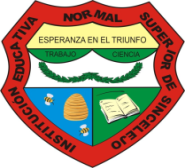 TALLERES POR ÁREASDEL 27 DE JULIO AL 7 DE AGOSTO DE 2015FECHA: JULIO 29 DE 2015 (5 Y 6  HORAS) 	Y 		FECHA: 4 AGOSTO (5 Y 6  HORAS)TALLER CON EL ÁREA DE: TECNOLOGÍA E INFORMÁTICAORIENTADORES DEL TALLER:VIVIANA MONTERROZA, MARITZA TENORIO, SONIA SOLAR, YULIETH CRUZ Y DIANA MEZACOORDINADORES ACOMPAÑANTES: MARÍA DEL ROSARIO SUÁREZ Y OSWALDO GÓMEZLUGAR:_BIOMBOTIEMPO DE TRABAJO (1º  Y 2 º HORAS):DE 11:10 A LAS 1:00 PMMATERIAL NECESARIO:VIDEO BEAMCOMPUTADORES DISPONIBLES PARA LOS EQUIPOSCOPIA DE FORMATO PARA LLEVAR PROTOCOLOPLAN DE ÁREA VIGENTEPLAN DE CLASES DEL I Y II PERÍODOSRESULDADOS SABER ICFES (SI EL ÁREA ES EVALUADA EN ESTE COMPONENTE)SIMULACROS CUADERNILLO POR GRADO (ABEL MENDOZA)OTROS ACORDE CON LA PLANEACIÓN DEL TALLER Y/O SEGÚN NECESIDADESAGENDA A TRABAJARINSTITUCIÓN EDUCATIVA NORMAL SUPERIOR DE SINCELEJOTALLERES POR ÁREASDEL 27 DE JULIO AL 7 DE AGOSTO DE 2015Instrumento para Actividad No. 1FECHA: JULIO 29 DE 2015 (1 Y 2 HORAS) Y 		FECHA: 4 AGOSTO (5 Y 6 HORAS)TALLER CON EL ÁREA DE: TECNOLOGÍA E INFORMÁTICAINTEGRANTES: JORNADA MATINALINSTITUCIÓN EDUCATIVA NORMAL SUPERIOR DE SINCELEJOTALLERES POR ÁREASDEL 27 DE JULIO AL 7 DE AGOSTO DE 2015INSTITUCIÓN EDUCATIVA NORMAL SUPERIOR DE SINCELEJOTALLERES POR ÁREASDEL 27 DE JULIO AL 7 DE AGOSTO DE 2015FECHA: JULIO 29 DE 2015 (1 Y 2 HORAS) Y 		FECHA: 4 AGOSTO (5  Y 6 HORAS)TALLER CON EL ÁREA DE: TECNOLOGÍA E INOFRMÁTICAINTEGRANTES: JORNADA VESPERTINAINSTITUCIÓN EDUCATIVA NORMAL SUPERIOR DE SINCELEJOTALLERES POR ÁREASDEL 27 DE JULIO AL 7 DE AGOSTO DE 2015INSTITUCIÓN EDUCATIVA NORMAL SUPERIOR DE SINCELEJOTALLERES POR ÁREASDEL 27 DE JULIO AL 7 DE AGOSTO DE 2015ACTIVIDAD No 2. : INSTRUMENTO:  AGENDA DE TRABAJOINSTITUCIÓN EDUCATIVA NORMAL SUPERIOR DE SINCELEJOTALLERES POR ÁREASDEL 27 DE JULIO AL 7 DE AGOSTO DE 2015INSTRUMENTO PARA LA ACTIVIDAD No. 3: CONFORMACIÓN DE EQUIPOSGRUPO No. _____INSTITUCIÓN EDUCATIVA NORMAL SUPERIOR DE SINCELEJOTALLERES POR ÁREASDEL 27 DE JULIO AL 7 DE AGOSTO DE 2015INSTRUMENTO PARA LA ACTIVIDAD No. 4: REVISIÓN POR EQUIPOS DE LO TRABAJADO EN EL I Y II PERIODO POR NIVELES, GRADOS Y JORNADAS.INSTITUCIÓN EDUCATIVA NORMAL SUPERIOR DE SINCELEJOTALLERES POR ÁREASDEL 27 DE JULIO AL 7 DE AGOSTO DE 2015INSTRUMENTO PARA LA ACTIVIDAD No. 4: REVISIÓN POR EQUIPOS DE LO TRABAJADO EN EL I Y II PERIODO POR NIVELES, GRADOS Y JORNADAS.INSTITUCIÓN EDUCATIVA NORMAL SUPERIOR DE SINCELEJOTALLERES POR ÁREASDEL 27 DE JULIO AL 7 DE AGOSTO DE 2015INSTRUMENTO PARA LA ACTIVIDAD No. 4: REVISIÓN POR EQUIPOS DE LO TRABAJADO EN EL I Y II PERIODO POR NIVELES, GRADOS Y JORNADAS.INSTITUCIÓN EDUCATIVA NORMAL SUPERIOR DE SINCELEJOTALLERES POR ÁREASDEL 27 DE JULIO AL 7 DE AGOSTO DE 2015INSTRUMENTO PARA LA ACTIVIDAD No. 4: REVISIÓN POR EQUIPOS DE LO TRABAJADO EN EL I Y II PERIODO POR NIVELES, GRADOS Y JORNADAS.INSTITUCIÓN EDUCATIVA NORMAL SUPERIOR DE SINCELEJOTALLERES POR ÁREASDEL 27 DE JULIO AL 7 DE AGOSTO DE 2015INSTRUMENTO PARA LA ACTIVIDAD No. 4: REVISIÓN POR EQUIPOS DE LO TRABAJADO EN EL I Y II PERIODO POR NIVELES, GRADOS Y JORNADAS.INSTITUCIÓN EDUCATIVA NORMAL SUPERIOR DE SINCELEJOTALLERES POR ÁREASDEL 27 DE JULIO AL 7 DE AGOSTO DE 2015INSTRUMENTO PARA LA ACTIVIDAD No. 4: REVISIÓN POR EQUIPOS DE LO TRABAJADO EN EL I Y II PERIODO POR NIVELES, GRADOS Y JORNADAS.INSTITUCIÓN EDUCATIVA NORMAL SUPERIOR DE SINCELEJOTALLERES POR ÁREASDEL 27 DE JULIO AL 7 DE AGOSTO DE 2015INSTRUMENTO PARA LA ACTIVIDAD No. 4: REVISIÓN POR EQUIPOS DE LO TRABAJADO EN EL I Y II PERIODO POR NIVELES, GRADOS Y JORNADAS.INSTITUCIÓN EDUCATIVA NORMAL SUPERIOR DE SINCELEJOTALLERES POR ÁREASDEL 27 DE JULIO AL 7 DE AGOSTO DE 2015INSTRUMENTO PARA LA ACTIVIDAD No. 4: REVISIÓN POR EQUIPOS DE LO TRABAJADO EN EL I Y II PERIODO POR NIVELES, GRADOS Y JORNADAS.INSTITUCIÓN EDUCATIVA NORMAL SUPERIOR DE SINCELEJOTALLERES POR ÁREASDEL 27 DE JULIO AL 7 DE AGOSTO DE 2015INSTRUMENTO PARA LA ACTIVIDAD No. 4: REVISIÓN POR EQUIPOS DE LO TRABAJADO EN EL I Y II PERIODO POR NIVELES, GRADOS Y JORNADAS.INSTITUCIÓN EDUCATIVA NORMAL SUPERIOR DE SINCELEJOTALLERES POR ÁREASDEL 27 DE JULIO AL 7 DE AGOSTO DE 2015INSTRUMENTO PARA LA ACTIVIDAD No. 4: REVISIÓN POR EQUIPOS DE LO TRABAJADO EN EL I Y II PERIODO POR NIVELES, GRADOS Y JORNADAS.INSTITUCIÓN EDUCATIVA NORMAL SUPERIOR DE SINCELEJOTALLERES POR ÁREASDEL 27 DE JULIO AL 7 DE AGOSTO DE 2015INSTRUMENTO PARA LA ACTIVIDAD No. 4: REVISIÓN POR EQUIPOS DE LO TRABAJADO EN EL I Y II PERIODO POR NIVELES, GRADOS Y JORNADAS.INSTITUCIÓN EDUCATIVA NORMAL SUPERIOR DE SINCELEJOTALLERES POR ÁREASDEL 27 DE JULIO AL 7 DE AGOSTO DE 2015INSTRUMENTO PARA LA ACTIVIDAD No. 4: REVISIÓN POR EQUIPOS DE LO TRABAJADO EN EL I Y II PERIODO POR NIVELES, GRADOS Y JORNADAS.INSTITUCIÓN EDUCATIVA NORMAL SUPERIOR DE SINCELEJOTALLERES POR ÁREASDEL 27 DE JULIO AL 7 DE AGOSTO DE 2015INSTRUMENTO PARA LA ACTIVIDAD No. 4: REVISIÓN POR EQUIPOS DE LO TRABAJADO EN EL I Y II PERIODO POR NIVELES, GRADOS Y JORNADAS.INSTITUCIÓN EDUCATIVA NORMAL SUPERIOR DE SINCELEJOTALLERES POR ÁREASDEL 27 DE JULIO AL 7 DE AGOSTO DE 2015INSTRUMENTO PARA LA ACTIVIDAD No. 4: REVISIÓN POR EQUIPOS DE LO TRABAJADO EN EL I Y II PERIODO POR NIVELES, GRADOS Y JORNADAS.INSTITUCIÓN EDUCATIVA NORMAL SUPERIOR DE SINCELEJOTALLERES POR ÁREASDEL 27 DE JULIO AL 7 DE AGOSTO DE 2015INSTRUMENTO PARA LA ACTIVIDAD No. 4: REVISIÓN POR EQUIPOS DE LO TRABAJADO EN EL I Y II PERIODO POR NIVELES, GRADOS Y JORNADAS.INSTITUCIÓN EDUCATIVA NORMAL SUPERIOR DE SINCELEJOTALLERES POR ÁREASDEL 27 DE JULIO AL 7 DE AGOSTO DE 2015INSTRUMENTO PARA LA ACTIVIDAD No. 4: REVISIÓN POR EQUIPOS DE LO TRABAJADO EN EL I Y II PERIODO POR NIVELES, GRADOS Y JORNADAS.INSTITUCIÓN EDUCATIVA NORMAL SUPERIOR DE SINCELEJOTALLERES POR ÁREASDEL 27 DE JULIO AL 7 DE AGOSTO DE 2015INSTRUMENTO PARA LA ACTIVIDAD No. 4: REVISIÓN POR EQUIPOS DE LO TRABAJADO EN EL I Y II PERIODO POR NIVELES, GRADOS Y JORNADAS.INSTITUCIÓN EDUCATIVA NORMAL SUPERIOR DE SINCELEJOTALLERES POR ÁREASDEL 27 DE JULIO AL 7 DE AGOSTO DE 2015INSTRUMENTO PARA LA ACTIVIDAD No. 4: REVISIÓN POR EQUIPOS DE LO TRABAJADO EN EL I Y II PERIODO POR NIVELES, GRADOS Y JORNADAS.INSTITUCIÓN EDUCATIVA NORMAL SUPERIOR DE SINCELEJOTALLERES POR ÁREASDEL 27 DE JULIO AL 7 DE AGOSTO DE 2015INSTRUMENTO PARA LA ACTIVIDAD No. 4: REVISIÓN POR EQUIPOS DE LO TRABAJADO EN EL I Y II PERIODO POR NIVELES, GRADOS Y JORNADAS.INSTITUCIÓN EDUCATIVA NORMAL SUPERIOR DE SINCELEJOTALLERES POR ÁREASDEL 27 DE JULIO AL 7 DE AGOSTO DE 2015INSTRUMENTO PARA LA ACTIVIDAD No. 4: REVISIÓN POR EQUIPOS DE LO TRABAJADO EN EL I Y II PERIODO POR NIVELES, GRADOS Y JORNADAS.INSTITUCIÓN EDUCATIVA NORMAL SUPERIOR DE SINCELEJOTALLERES POR ÁREASDEL 27 DE JULIO AL 7 DE AGOSTO DE 2015INSTRUMENTO PARA LA ACTIVIDAD No. 4: REVISIÓN POR EQUIPOS DE LO TRABAJADO EN EL I Y II PERIODO POR NIVELES, GRADOS Y JORNADAS.INSTITUCIÓN EDUCATIVA NORMAL SUPERIOR DE SINCELEJOTALLERES POR ÁREASDEL 27 DE JULIO AL 7 DE AGOSTO DE 2015INSTRUMENTO PARA LA ACTIVIDAD No. 4: REVISIÓN POR EQUIPOS DE LO TRABAJADO EN EL I Y II PERIODO POR NIVELES, GRADOS Y JORNADAS.INSTITUCIÓN EDUCATIVA NORMAL SUPERIOR DE SINCELEJOTALLERES POR ÁREASDEL 27 DE JULIO AL 7 DE AGOSTO DE 2015INSTRUMENTO PARA LA ACTIVIDAD No. 4: REVISIÓN POR EQUIPOS DE LO TRABAJADO EN EL I Y II PERIODO POR NIVELES, GRADOS Y JORNADAS.INSTITUCIÓN EDUCATIVA NORMAL SUPERIOR DE SINCELEJOTALLERES POR ÁREASDEL 27 DE JULIO AL 7 DE AGOSTO DE 2015INSTRUMENTO PARA LA ACTIVIDAD No. 4: REVISIÓN POR EQUIPOS DE LO TRABAJADO EN EL I Y II PERIODO POR NIVELES, GRADOS Y JORNADAS.INSTITUCIÓN EDUCATIVA NORMAL SUPERIOR DE SINCELEJOTALLERES POR ÁREASDEL 27 DE JULIO AL 7 DE AGOSTO DE 2015INSTRUMENTO PARA LA ACTIVIDAD No. 5:   REVISIÓN DE LO TRABAJADO CON LO PRESENTADO EN EL PLAN DE ÁREA 2015.INSTITUCIÓN EDUCATIVA NORMAL SUPERIOR DE SINCELEJOTALLERES POR ÁREASDEL 27 DE JULIO AL 7 DE AGOSTO DE 2015INSTRUMENTO PARA LA ACTIVIDAD No. 5:   REVISIÓN DE LO TRABAJADO CON LO PRESENTADO EN EL PLAN DE ÁREA 2015.INSTITUCIÓN EDUCATIVA NORMAL SUPERIOR DE SINCELEJOTALLERES POR ÁREASDEL 27 DE JULIO AL 7 DE AGOSTO DE 2015INSTRUMENTO PARA LA ACTIVIDAD No. 5:   REVISIÓN DE LO TRABAJADO CON LO PRESENTADO EN EL PLAN DE ÁREA 2015.INSTITUCIÓN EDUCATIVA NORMAL SUPERIOR DE SINCELEJOTALLERES POR ÁREASDEL 27 DE JULIO AL 7 DE AGOSTO DE 2015INSTRUMENTO PARA LA ACTIVIDAD No. 5:   REVISIÓN DE LO TRABAJADO CON LO PRESENTADO EN EL PLAN DE ÁREA 2015.INSTITUCIÓN EDUCATIVA NORMAL SUPERIOR DE SINCELEJOTALLERES POR ÁREASDEL 27 DE JULIO AL 7 DE AGOSTO DE 2015INSTRUMENTO PARA LA ACTIVIDAD No. 5:   REVISIÓN DE LO TRABAJADO CON LO PRESENTADO EN EL PLAN DE ÁREA 2015.INSTITUCIÓN EDUCATIVA NORMAL SUPERIOR DE SINCELEJOTALLERES POR ÁREASDEL 27 DE JULIO AL 7 DE AGOSTO DE 2015INSTRUMENTO PARA LA ACTIVIDAD No. 5:   REVISIÓN DE LO TRABAJADO CON LO PRESENTADO EN EL PLAN DE ÁREA 2015.INSTITUCIÓN EDUCATIVA NORMAL SUPERIOR DE SINCELEJOTALLERES POR ÁREASDEL 27 DE JULIO AL 7 DE AGOSTO DE 2015INSTRUMENTO PARA LA ACTIVIDAD No. 5:   REVISIÓN DE LO TRABAJADO CON LO PRESENTADO EN EL PLAN DE ÁREA 2015.INSTITUCIÓN EDUCATIVA NORMAL SUPERIOR DE SINCELEJOTALLERES POR ÁREASDEL 27 DE JULIO AL 7 DE AGOSTO DE 2015INSTRUMENTO PARA LA ACTIVIDAD No. 5:   REVISIÓN DE LO TRABAJADO CON LO PRESENTADO EN EL PLAN DE ÁREA 2015.INSTITUCIÓN EDUCATIVA NORMAL SUPERIOR DE SINCELEJOTALLERES POR ÁREASDEL 27 DE JULIO AL 7 DE AGOSTO DE 2015INSTRUMENTO PARA LA ACTIVIDAD No. 5:   REVISIÓN DE LO TRABAJADO CON LO PRESENTADO EN EL PLAN DE ÁREA 2015.INSTITUCIÓN EDUCATIVA NORMAL SUPERIOR DE SINCELEJOTALLERES POR ÁREASDEL 27 DE JULIO AL 7 DE AGOSTO DE 2015INSTRUMENTO PARA LA ACTIVIDAD No. 5:   REVISIÓN DE LO TRABAJADO CON LO PRESENTADO EN EL PLAN DE ÁREA 2015.INSTITUCIÓN EDUCATIVA NORMAL SUPERIOR DE SINCELEJOTALLERES POR ÁREASDEL 27 DE JULIO AL 7 DE AGOSTO DE 2015INSTRUMENTO PARA LA ACTIVIDAD No. 5:   REVISIÓN DE LO TRABAJADO CON LO PRESENTADO EN EL PLAN DE ÁREA 2015.INSTITUCIÓN EDUCATIVA NORMAL SUPERIOR DE SINCELEJOTALLERES POR ÁREASDEL 27 DE JULIO AL 7 DE AGOSTO DE 2015INSTRUMENTO PARA LA ACTIVIDAD No. 5:   REVISIÓN DE LO TRABAJADO CON LO PRESENTADO EN EL PLAN DE ÁREA 2015.INSTITUCIÓN EDUCATIVA NORMAL SUPERIOR DE SINCELEJOTALLERES POR ÁREASDEL 27 DE JULIO AL 7 DE AGOSTO DE 2015INSTRUMENTO PARA LA ACTIVIDAD No. 5:   REVISIÓN DE LO TRABAJADO CON LO PRESENTADO EN EL PLAN DE ÁREA 2015.INSTITUCIÓN EDUCATIVA NORMAL SUPERIOR DE SINCELEJOTALLERES POR ÁREASDEL 27 DE JULIO AL 7 DE AGOSTO DE 2015INSTRUMENTO PARA LA ACTIVIDAD No. 5:   REVISIÓN DE LO TRABAJADO CON LO PRESENTADO EN EL PLAN DE ÁREA 2015.INSTITUCIÓN EDUCATIVA NORMAL SUPERIOR DE SINCELEJOTALLERES POR ÁREASDEL 27 DE JULIO AL 7 DE AGOSTO DE 2015INSTRUMENTO PARA LA ACTIVIDAD No. 5:   REVISIÓN DE LO TRABAJADO CON LO PRESENTADO EN EL PLAN DE ÁREA 2015.INSTITUCIÓN EDUCATIVA NORMAL SUPERIOR DE SINCELEJOTALLERES POR ÁREASDEL 27 DE JULIO AL 7 DE AGOSTO DE 2015INSTRUMENTO PARA LA ACTIVIDAD No. 5:   REVISIÓN DE LO TRABAJADO CON LO PRESENTADO EN EL PLAN DE ÁREA 2015.INSTITUCIÓN EDUCATIVA NORMAL SUPERIOR DE SINCELEJOTALLERES POR ÁREASDEL 27 DE JULIO AL 7 DE AGOSTO DE 2015INSTRUMENTO PARA LA ACTIVIDAD No. 5:   REVISIÓN DE LO TRABAJADO CON LO PRESENTADO EN EL PLAN DE ÁREA 2015.INSTITUCIÓN EDUCATIVA NORMAL SUPERIOR DE SINCELEJOTALLERES POR ÁREASDEL 27 DE JULIO AL 7 DE AGOSTO DE 2015INSTRUMENTO PARA LA ACTIVIDAD No. 5:   REVISIÓN DE LO TRABAJADO CON LO PRESENTADO EN EL PLAN DE ÁREA 2015.INSTITUCIÓN EDUCATIVA NORMAL SUPERIOR DE SINCELEJOTALLERES POR ÁREASDEL 27 DE JULIO AL 7 DE AGOSTO DE 2015INSTRUMENTO PARA LA ACTIVIDAD No. 5:   REVISIÓN DE LO TRABAJADO CON LO PRESENTADO EN EL PLAN DE ÁREA 2015.INSTITUCIÓN EDUCATIVA NORMAL SUPERIOR DE SINCELEJOTALLERES POR ÁREASDEL 27 DE JULIO AL 7 DE AGOSTO DE 2015INSTRUMENTO PARA LA ACTIVIDAD No. 5:   REVISIÓN DE LO TRABAJADO CON LO PRESENTADO EN EL PLAN DE ÁREA 2015.INSTITUCIÓN EDUCATIVA NORMAL SUPERIOR DE SINCELEJOTALLERES POR ÁREASDEL 27 DE JULIO AL 7 DE AGOSTO DE 2015INSTRUMENTO PARA LA ACTIVIDAD No. 5:   REVISIÓN DE LO TRABAJADO CON LO PRESENTADO EN EL PLAN DE ÁREA 2015.INSTITUCIÓN EDUCATIVA NORMAL SUPERIOR DE SINCELEJOTALLERES POR ÁREASDEL 27 DE JULIO AL 7 DE AGOSTO DE 2015INSTRUMENTO PARA LA ACTIVIDAD No. 5:   REVISIÓN DE LO TRABAJADO CON LO PRESENTADO EN EL PLAN DE ÁREA 2015.INSTITUCIÓN EDUCATIVA NORMAL SUPERIOR DE SINCELEJOTALLERES POR ÁREASDEL 27 DE JULIO AL 7 DE AGOSTO DE 2015INSTRUMENTO PARA LA ACTIVIDAD No. 5:   REVISIÓN DE LO TRABAJADO CON LO PRESENTADO EN EL PLAN DE ÁREA 2015.INSTITUCIÓN EDUCATIVA NORMAL SUPERIOR DE SINCELEJOTALLERES POR ÁREASDEL 27 DE JULIO AL 7 DE AGOSTO DE 2015INSTRUMENTO PARA LA ACTIVIDAD No. 5:   REVISIÓN DE LO TRABAJADO CON LO PRESENTADO EN EL PLAN DE ÁREA 2015.INSTITUCIÓN EDUCATIVA NORMAL SUPERIOR DE SINCELEJOTALLERES POR ÁREASDEL 27 DE JULIO AL 7 DE AGOSTO DE 2015INSTRUMENTO PARA LA ACTIVIDAD No. 5:   REVISIÓN DE LO TRABAJADO CON LO PRESENTADO EN EL PLAN DE ÁREA 2015.INSTITUCIÓN EDUCATIVA NORMAL SUPERIOR DE SINCELEJOTALLERES POR ÁREASDEL 27 DE JULIO AL 7 DE AGOSTO DE 2015INSTRUMENTO PARA LA ACTIVIDAD No. 6:  INSTITUCIÓN EDUCATIVA NORMAL SUPERIOR DE SINCELEJOTALLERES POR ÁREASDEL 27 DE JULIO AL 7 DE AGOSTO DE 2015INSTRUMENTO PARA LA ACTIVIDAD No. 7:   CONFRONTACIÓN DE SABERES, ANÁLISIS Y REFLEXIONES. ATENDIENDO A LA ACTIVIDAD REALIZADA, LO  EJECUTADO EN EL AULAINSTITUCIÓN EDUCATIVA NORMAL SUPERIOR DE SINCELEJOTALLERES POR ÁREASDEL 27 DE JULIO AL 7 DE AGOSTO DE 2015INSTRUMENTO PARA LA ACTIVIDAD No. 7:   CONFRONTACIÓN DE SABERES, ANÁLISIS Y REFLEXIONES. ATENDIENDO A LA ACTIVIDAD REALIZADA, LO  EJECUTADO EN EL AULAINSTITUCIÓN EDUCATIVA NORMAL SUPERIOR DE SINCELEJOTALLERES POR ÁREASDEL 27 DE JULIO AL 7 DE AGOSTO DE 2015INSTRUMENTO PARA LA ACTIVIDAD No. 7:   CONFRONTACIÓN DE SABERES, ANÁLISIS Y REFLEXIONES. ATENDIENDO A LA ACTIVIDAD REALIZADA, LO  EJECUTADO EN EL AULAINSTITUCIÓN EDUCATIVA NORMAL SUPERIOR DE SINCELEJOTALLERES POR ÁREASDEL 27 DE JULIO AL 7 DE AGOSTO DE 2015INSTRUMENTO PARA LA ACTIVIDAD No. 7:   CONFRONTACIÓN DE SABERES, ANÁLISIS Y REFLEXIONES. ATENDIENDO A LA ACTIVIDAD REALIZADA, LO  EJECUTADO EN EL AULAINSTITUCIÓN EDUCATIVA NORMAL SUPERIOR DE SINCELEJOTALLERES POR ÁREASDEL 27 DE JULIO AL 7 DE AGOSTO DE 2015INSTRUMENTO PARA LA ACTIVIDAD No. 7:   CONFRONTACIÓN DE SABERES, ANÁLISIS Y REFLEXIONES. ATENDIENDO A LA ACTIVIDAD REALIZADA, LO  EJECUTADO EN EL AULAINSTITUCIÓN EDUCATIVA NORMAL SUPERIOR DE SINCELEJOTALLERES POR ÁREASDEL 27 DE JULIO AL 7 DE AGOSTO DE 2015INSTRUMENTO PARA LA ACTIVIDAD No. 7:   CONFRONTACIÓN DE SABERES, ANÁLISIS Y REFLEXIONES. ATENDIENDO A LA ACTIVIDAD REALIZADA, LO  EJECUTADO EN EL AULAINSTITUCIÓN EDUCATIVA NORMAL SUPERIOR DE SINCELEJOTALLERES POR ÁREASDEL 27 DE JULIO AL 7 DE AGOSTO DE 2015INSTRUMENTO PARA LA ACTIVIDAD No. 7:   CONFRONTACIÓN DE SABERES, ANÁLISIS Y REFLEXIONES. ATENDIENDO A LA ACTIVIDAD REALIZADA, LO  EJECUTADO EN EL AULAINSTITUCIÓN EDUCATIVA NORMAL SUPERIOR DE SINCELEJOTALLERES POR ÁREASDEL 27 DE JULIO AL 7 DE AGOSTO DE 2015INSTRUMENTO PARA LA ACTIVIDAD No. 7:   CONFRONTACIÓN DE SABERES, ANÁLISIS Y REFLEXIONES. ATENDIENDO A LA ACTIVIDAD REALIZADA, LO  EJECUTADO EN EL AULAINSTITUCIÓN EDUCATIVA NORMAL SUPERIOR DE SINCELEJOTALLERES POR ÁREASDEL 27 DE JULIO AL 7 DE AGOSTO DE 2015INSTRUMENTO PARA LA ACTIVIDAD No. 7:   CONFRONTACIÓN DE SABERES, ANÁLISIS Y REFLEXIONES. ATENDIENDO A LA ACTIVIDAD REALIZADA, LO  EJECUTADO EN EL AULAINSTITUCIÓN EDUCATIVA NORMAL SUPERIOR DE SINCELEJOTALLERES POR ÁREASDEL 27 DE JULIO AL 7 DE AGOSTO DE 2015INSTRUMENTO PARA LA ACTIVIDAD No. 7:   CONFRONTACIÓN DE SABERES, ANÁLISIS Y REFLEXIONES. ATENDIENDO A LA ACTIVIDAD REALIZADA, LO  EJECUTADO EN EL AULAINSTITUCIÓN EDUCATIVA NORMAL SUPERIOR DE SINCELEJOTALLERES POR ÁREASDEL 27 DE JULIO AL 7 DE AGOSTO DE 2015INSTRUMENTO PARA LA ACTIVIDAD No. 7:   CONFRONTACIÓN DE SABERES, ANÁLISIS Y REFLEXIONES. ATENDIENDO A LA ACTIVIDAD REALIZADA, LO  EJECUTADO EN EL AULAINSTITUCIÓN EDUCATIVA NORMAL SUPERIOR DE SINCELEJOTALLERES POR ÁREASDEL 27 DE JULIO AL 7 DE AGOSTO DE 2015INSTRUMENTO PARA LA ACTIVIDAD No. 7:   CONFRONTACIÓN DE SABERES, ANÁLISIS Y REFLEXIONES. ATENDIENDO A LA ACTIVIDAD REALIZADA, LO  EJECUTADO EN EL AULAINSTITUCIÓN EDUCATIVA NORMAL SUPERIOR DE SINCELEJOTALLERES POR ÁREASDEL 27 DE JULIO AL 7 DE AGOSTO DE 2015INSTRUMENTO PARA LA ACTIVIDAD No. 7:   CONFRONTACIÓN DE SABERES, ANÁLISIS Y REFLEXIONES. ATENDIENDO A LA ACTIVIDAD REALIZADA, LO  EJECUTADO EN EL AULAINSTITUCIÓN EDUCATIVA NORMAL SUPERIOR DE SINCELEJOTALLERES POR ÁREASDEL 27 DE JULIO AL 7 DE AGOSTO DE 2015INSTRUMENTO PARA LA ACTIVIDAD No. 7:   CONFRONTACIÓN DE SABERES, ANÁLISIS Y REFLEXIONES. ATENDIENDO A LA ACTIVIDAD REALIZADA, LO  EJECUTADO EN EL AULAINSTITUCIÓN EDUCATIVA NORMAL SUPERIOR DE SINCELEJOTALLERES POR ÁREASDEL 27 DE JULIO AL 7 DE AGOSTO DE 2015INSTRUMENTO PARA LA ACTIVIDAD No. 7:   CONFRONTACIÓN DE SABERES, ANÁLISIS Y REFLEXIONES. ATENDIENDO A LA ACTIVIDAD REALIZADA, LO  EJECUTADO EN EL AULAINSTITUCIÓN EDUCATIVA NORMAL SUPERIOR DE SINCELEJOTALLERES POR ÁREASDEL 27 DE JULIO AL 7 DE AGOSTO DE 2015INSTRUMENTO PARA LA ACTIVIDAD No. 7:   CONFRONTACIÓN DE SABERES, ANÁLISIS Y REFLEXIONES. ATENDIENDO A LA ACTIVIDAD REALIZADA, LO  EJECUTADO EN EL AULAINSTITUCIÓN EDUCATIVA NORMAL SUPERIOR DE SINCELEJOTALLERES POR ÁREASDEL 27 DE JULIO AL 7 DE AGOSTO DE 2015INSTRUMENTO PARA LA ACTIVIDAD No. 7:   CONFRONTACIÓN DE SABERES, ANÁLISIS Y REFLEXIONES. ATENDIENDO A LA ACTIVIDAD REALIZADA, LO  EJECUTADO EN EL AULAINSTITUCIÓN EDUCATIVA NORMAL SUPERIOR DE SINCELEJOTALLERES POR ÁREASDEL 27 DE JULIO AL 7 DE AGOSTO DE 2015INSTRUMENTO PARA LA ACTIVIDAD No. 7:   CONFRONTACIÓN DE SABERES, ANÁLISIS Y REFLEXIONES. ATENDIENDO A LA ACTIVIDAD REALIZADA, LO  EJECUTADO EN EL AULAINSTITUCIÓN EDUCATIVA NORMAL SUPERIOR DE SINCELEJOTALLERES POR ÁREASDEL 27 DE JULIO AL 7 DE AGOSTO DE 2015INSTRUMENTO PARA LA ACTIVIDAD No. 7:   CONFRONTACIÓN DE SABERES, ANÁLISIS Y REFLEXIONES. ATENDIENDO A LA ACTIVIDAD REALIZADA, LO  EJECUTADO EN EL AULAINSTITUCIÓN EDUCATIVA NORMAL SUPERIOR DE SINCELEJOTALLERES POR ÁREASDEL 27 DE JULIO AL 7 DE AGOSTO DE 2015INSTRUMENTO PARA LA ACTIVIDAD No. 7:   CONFRONTACIÓN DE SABERES, ANÁLISIS Y REFLEXIONES. ATENDIENDO A LA ACTIVIDAD REALIZADA, LO  EJECUTADO EN EL AULAINSTITUCIÓN EDUCATIVA NORMAL SUPERIOR DE SINCELEJOTALLERES POR ÁREASDEL 27 DE JULIO AL 7 DE AGOSTO DE 2015INSTRUMENTO PARA LA ACTIVIDAD No. 7:   CONFRONTACIÓN DE SABERES, ANÁLISIS Y REFLEXIONES. ATENDIENDO A LA ACTIVIDAD REALIZADA, LO  EJECUTADO EN EL AULAINSTITUCIÓN EDUCATIVA NORMAL SUPERIOR DE SINCELEJOTALLERES POR ÁREASDEL 27 DE JULIO AL 7 DE AGOSTO DE 2015INSTRUMENTO PARA LA ACTIVIDAD No. 7:   CONFRONTACIÓN DE SABERES, ANÁLISIS Y REFLEXIONES. ATENDIENDO A LA ACTIVIDAD REALIZADA, LO  EJECUTADO EN EL AULAINSTITUCIÓN EDUCATIVA NORMAL SUPERIOR DE SINCELEJOTALLERES POR ÁREASDEL 27 DE JULIO AL 7 DE AGOSTO DE 2015INSTRUMENTO PARA LA ACTIVIDAD No. 7:   CONFRONTACIÓN DE SABERES, ANÁLISIS Y REFLEXIONES. ATENDIENDO A LA ACTIVIDAD REALIZADA, LO  EJECUTADO EN EL AULAINSTITUCIÓN EDUCATIVA NORMAL SUPERIOR DE SINCELEJOTALLERES POR ÁREASDEL 27 DE JULIO AL 7 DE AGOSTO DE 2015INSTRUMENTO PARA LA ACTIVIDAD No. 7:   CONFRONTACIÓN DE SABERES, ANÁLISIS Y REFLEXIONES. ATENDIENDO A LA ACTIVIDAD REALIZADA, LO  EJECUTADO EN EL AULAINSTITUCIÓN EDUCATIVA NORMAL SUPERIOR DE SINCELEJOTALLERES POR ÁREASDEL 27 DE JULIO AL 7 DE AGOSTO DE 2015INSTRUMENTO PARA LA ACTIVIDAD No. 7:   CONFRONTACIÓN DE SABERES, ANÁLISIS Y REFLEXIONES. ATENDIENDO A LA ACTIVIDAD REALIZADA, LO  EJECUTADO EN EL AULAINSTITUCIÓN EDUCATIVA NORMAL SUPERIOR DE SINCELEJOTALLERES POR ÁREASDEL 27 DE JULIO AL 7 DE AGOSTO DE 2015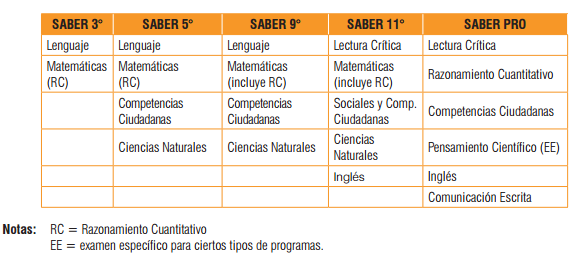 INSTITUCIÓN EDUCATIVA NORMAL SUPERIOR DE SINCELEJO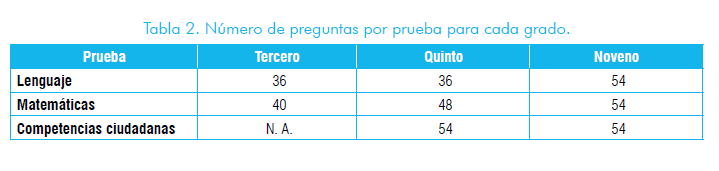 TALLERES POR ÁREASDEL 27 DE JULIO AL 7 DE AGOSTO DE 2015INSTRUMENTO PARA LA ACTIVIDAD No. 8:   COMPARACIÓN ENTRE LO PLANEADO, EJECUTADO Y EVALUADO EN EL PRIMER Y SEGUNDO PERÍODO; Y LOS RESULTADOS SABER ICFESPREESCOLAR, 1º, 2º  Y 3º  COMPARATIVO CON LAS PRUEBAS SABER 3º Y/O ORIENTACIONES PEDAGÓGICASINSTITUCIÓN EDUCATIVA NORMAL SUPERIOR DE SINCELEJOTALLERES POR ÁREASDEL 27 DE JULIO AL 7 DE AGOSTO DE 2015INSTRUMENTO PARA LA ACTIVIDAD No. 8:   COMPARACIÓN ENTRE LO PLANEADO, EJECUTADO Y EVALUADO EN EL PRIMER Y SEGUNDO PERÍODO; Y LOS RESULTADOS SABER ICFESPREESCOLAR, 1º, 2º  Y 3º  COMPARATIVO CON LAS PRUEBAS SABER 3º Y/O ORIENTACIONES PEDAGÓGICASINSTITUCIÓN EDUCATIVA NORMAL SUPERIOR DE SINCELEJOTALLERES POR ÁREASDEL 27 DE JULIO AL 7 DE AGOSTO DE 2015INSTRUMENTO PARA LA ACTIVIDAD No. 8:   COMPARACIÓN ENTRE LO PLANEADO, EJECUTADO Y EVALUADO EN EL PRIMER Y SEGUNDO PERÍODO; Y LOS RESULTADOS SABER ICFESPREESCOLAR, 1º, 2º  Y 3º  COMPARATIVO CON LAS PRUEBAS SABER 3º Y/O ORIENTACIONES PEDAGÓGICASINSTITUCIÓN EDUCATIVA NORMAL SUPERIOR DE SINCELEJOTALLERES POR ÁREASDEL 27 DE JULIO AL 7 DE AGOSTO DE 2015INSTRUMENTO PARA LA ACTIVIDAD No. 8:   COMPARACIÓN ENTRE LO PLANEADO, EJECUTADO Y EVALUADO EN EL PRIMER Y SEGUNDO PERÍODO; Y LOS RESULTADOS SABER ICFESPREESCOLAR, 1º, 2º  Y 3º  COMPARATIVO CON LAS PRUEBAS SABER 3º Y/O ORIENTACIONES PEDAGÓGICASINSTITUCIÓN EDUCATIVA NORMAL SUPERIOR DE SINCELEJOTALLERES POR ÁREASDEL 27 DE JULIO AL 7 DE AGOSTO DE 2015INSTRUMENTO PARA LA ACTIVIDAD No. 8:   COMPARACIÓN ENTRE LO PLANEADO, EJECUTADO Y EVALUADO EN EL PRIMER Y SEGUNDO PERÍODO; Y LOS RESULTADOS SABER ICFES 3º, 4º Y 5º   COMPARATIVO CON LAS PRUEBAS SABER 5º Y/O ORIENTACIONES PEDAGÓGICASINSTITUCIÓN EDUCATIVA NORMAL SUPERIOR DE SINCELEJOTALLERES POR ÁREASDEL 27 DE JULIO AL 7 DE AGOSTO DE 2015INSTRUMENTO PARA LA ACTIVIDAD No. 8:   COMPARACIÓN ENTRE LO PLANEADO, EJECUTADO Y EVALUADO EN EL PRIMER Y SEGUNDO PERÍODO; Y LOS RESULTADOS SABER ICFES 3º, 4º Y 5º   COMPARATIVO CON LAS PRUEBAS SABER 5º Y/O ORIENTACIONES PEDAGÓGICASINSTITUCIÓN EDUCATIVA NORMAL SUPERIOR DE SINCELEJOTALLERES POR ÁREASDEL 27 DE JULIO AL 7 DE AGOSTO DE 2015INSTRUMENTO PARA LA ACTIVIDAD No. 8:   COMPARACIÓN ENTRE LO PLANEADO, EJECUTADO Y EVALUADO EN EL PRIMER Y SEGUNDO PERÍODO; Y LOS RESULTADOS SABER ICFES 3º, 4º Y 5º   COMPARATIVO CON LAS PRUEBAS SABER 5º Y/O ORIENTACIONES PEDAGÓGICASINSTITUCIÓN EDUCATIVA NORMAL SUPERIOR DE SINCELEJOTALLERES POR ÁREASDEL 27 DE JULIO AL 7 DE AGOSTO DE 2015INSTRUMENTO PARA LA ACTIVIDAD No. 8:   COMPARACIÓN ENTRE LO PLANEADO, EJECUTADO Y EVALUADO EN EL PRIMER Y SEGUNDO PERÍODO; Y LOS RESULTADOS SABER ICFES  6º, 7º    COMPARATIVO CON LAS PRUEBAS SABER 9º Y/O ORIENTACIONES PEDAGÓGICASINSTITUCIÓN EDUCATIVA NORMAL SUPERIOR DE SINCELEJOTALLERES POR ÁREASDEL 27 DE JULIO AL 7 DE AGOSTO DE 2015INSTRUMENTO PARA LA ACTIVIDAD No. 8:   COMPARACIÓN ENTRE LO PLANEADO, EJECUTADO Y EVALUADO EN EL PRIMER Y SEGUNDO PERÍODO; Y LOS RESULTADOS SABER ICFES  6º, 7º    COMPARATIVO CON LAS PRUEBAS SABER 9º Y/O ORIENTACIONES PEDAGÓGICASINSTITUCIÓN EDUCATIVA NORMAL SUPERIOR DE SINCELEJOTALLERES POR ÁREASDEL 27 DE JULIO AL 7 DE AGOSTO DE 2015INSTRUMENTO PARA LA ACTIVIDAD No. 8:   COMPARACIÓN ENTRE LO PLANEADO, EJECUTADO Y EVALUADO EN EL PRIMER Y SEGUNDO PERÍODO; Y LOS RESULTADOS SABER ICFES  8º Y 9º     COMPARATIVO CON LAS PRUEBAS SABER 9º Y/O ORIENTACIONES PEDAGÓGICASINSTITUCIÓN EDUCATIVA NORMAL SUPERIOR DE SINCELEJOTALLERES POR ÁREASDEL 27 DE JULIO AL 7 DE AGOSTO DE 2015INSTRUMENTO PARA LA ACTIVIDAD No. 8:   COMPARACIÓN ENTRE LO PLANEADO, EJECUTADO Y EVALUADO EN EL PRIMER Y SEGUNDO PERÍODO; Y LOS RESULTADOS SABER ICFES  8º Y 9º     COMPARATIVO CON LAS PRUEBAS SABER 9º Y/O ORIENTACIONES PEDAGÓGICASINSTITUCIÓN EDUCATIVA NORMAL SUPERIOR DE SINCELEJOTALLERES POR ÁREASDEL 27 DE JULIO AL 7 DE AGOSTO DE 2015INSTITUCIÓN EDUCATIVA NORMAL SUPERIOR DE SINCELEJOTALLERES POR ÁREASDEL 27 DE JULIO AL 7 DE AGOSTO DE 2015INSTRUMENTO PARA LA ACTIVIDAD No. 8:   COMPARACIÓN ENTRE LO PLANEADO, EJECUTADO Y EVALUADO EN EL PRIMER Y SEGUNDO PERÍODO; Y LOS RESULTADOS SABER ICFES  10º  Y 11º    COMPARATIVO CON LAS PRUEBAS SABER 11º Y/O ORIENTACIONES PEDAGÓGICASINSTITUCIÓN EDUCATIVA NORMAL SUPERIOR DE SINCELEJOTALLERES POR ÁREASDEL 27 DE JULIO AL 7 DE AGOSTO DE 2015INSTRUMENTO PARA LA ACTIVIDAD No. 8:   COMPARACIÓN ENTRE LO PLANEADO, EJECUTADO Y EVALUADO EN EL PRIMER Y SEGUNDO PERÍODO; Y LOS RESULTADOS SABER ICFES  10º  Y 11º    COMPARATIVO CON LAS PRUEBAS SABER 11º Y/O ORIENTACIONES PEDAGÓGICASINSTITUCIÓN EDUCATIVA NORMAL SUPERIOR DE SINCELEJOTALLERES POR ÁREASDEL 27 DE JULIO AL 7 DE AGOSTO DE 2015INSTITUCIÓN EDUCATIVA NORMAL SUPERIOR DE SINCELEJOTALLERES POR ÁREASDEL 27 DE JULIO AL 7 DE AGOSTO DE 2015INSTRUMENTO PARA LA ACTIVIDAD No. 8:   COMPARACIÓN ENTRE LO PLANEADO, EJECUTADO Y EVALUADO EN EL PRIMER Y SEGUNDO PERÍODO; Y LOS RESULTADOS SABER ICFES 11º, I, II, III, IV Y V SEMESTRES      COMPARATIVO CON LAS PRUEBAS SABER PRO INSTITUCIÓN EDUCATIVA NORMAL SUPERIOR DE SINCELEJOTALLERES POR ÁREASDEL 27 DE JULIO AL 7 DE AGOSTO DE 2015INSTRUMENTO PARA LA ACTIVIDAD No. 8:   COMPARACIÓN ENTRE LO PLANEADO, EJECUTADO Y EVALUADO EN EL PRIMER Y SEGUNDO PERÍODO; Y LOS RESULTADOS SABER ICFES 11º, I, II, III, IV Y V SEMESTRES      COMPARATIVO CON LAS PRUEBAS SABER PRO INSTITUCIÓN EDUCATIVA NORMAL SUPERIOR DE SINCELEJOTALLERES POR ÁREASDEL 27 DE JULIO AL 7 DE AGOSTO DE 2015INSTRUMENTO PARA LA ACTIVIDAD No. 9:   REVISIÓN EN RELACIÓN CON LAS NECESIDADES INTERNAS, PRUEBAS EXTERNAS (ICFES) Y LA PERTINENCIA DE LOS SIMULACROS IMPLEMENTADOS POR EL QUIPO DE ABEL MENDOZA.INSTITUCIÓN EDUCATIVA NORMAL SUPERIOR DE SINCELEJOTALLERES POR ÁREASDEL 27 DE JULIO AL 7 DE AGOSTO DE 2015INSTRUMENTO PARA LA ACTIVIDAD No. 10:   COMPROMISOS Y TAREAS POR JORNADA DE TRABAJO. PARA ESTA ACTIVIDAD SE UTILIZARÁ COMO INSTRUMENTO EL PLAN DE MEJORA ESTABLECIDO EN EL PLAN DE ÁREA INSTITUCIONAL.DISTRIBUCIÓN DE LOS TIEMPOSACTIVIDADESRESPONSABLEPRODUCTOSACTIVIDAD No. 1SALUDO, REFLEXIÓN Y LLAMADO A LISTA. SELECCIÓN DEL PROTOCOLANTE.MARÍA DEL ROSARIO SUÁREZASISTENCIASDILIGENCIAMIENTO DEL PROTOCOLO.ACTIVIDAD No. 2PRESENTACIÓN DE LA AGENDA DEL TALLER, DISTRIBUCIÓN DE TIEMPOS Y ACTIVIDADES A REALIZARSE.MARITZA J TENORIOSOCIALIZACIÓN DE LA AGENDA, ACUERDOS Y DESARROLLO DE LA MISMA.ACTIVIDADE No. 3ORGANIZACIÓN POR EQUIPOS VIVIANA Y EQUIPO PARTICIPANTECONFORMAN DE EQUIPOS QUE REPRESENTANTES TODOS LOS NIVELES, GRADOS Y JORNADAS.ACTIVIDAD No. 4REVISIÓN POR EQUIPOS DE LO TRABAJADO EN EL I Y II PERIODO POR NIVELES, GRADOS Y JORNADAS.EQUIPOS ORGANIZADOS SEGÚN ACTIVIDAD ANTERIOR..REGISTRO ESCRITO SEGÚN FORMATO Y SOCIALIZACIÓN POR PARTE DEL RELATOR DEL EQUIPO SELECCIONADO PARA TAL FIN.PLAN DEL PRIMER Y SEGUNDO PERÍODO.ACTIVIDAD No. 5REVISIÓN DE LO TRABAJADO CON LO PRESENTADO EN EL PLAN DE ÁREA 2015.ORIENTADORES DEL TALLER, JEFES DE ÁREAS Y DOCENTES.EJERCICIO DE REVISIÓN POR NIVELES Y GRADOS, RESALTANDO FORTALEZAS, DEBILIDADES Y RECOMENDACIONES.PARTICIPACIONES, REFLEXIONES Y APORTES.PLAN DE ÁREADISTRIBUCIÓN DE LOS TIEMPOSACTIVIDADESRESPONSABLEPRODUCTOSACTIVIDAD No. 6REALIZACIÓN DE UN EJERCICIO POR COMPETENCIAS, PARA PRECISAR SABERES, HABILIDADES, INDICADORES DE DESEMPEÑO, ESTRATEGIAS Y ACTIVIDADES POR LOS MOMENTOS DE LA CLASE E INSTRUMENTOS DE EVALUACIÓN.EQUIPOS DE TRABAJO CONFORMADOSREGISTRO ESCRITO SEGÚN FORMATO Y SOCIALIZACIÓN POR PARTE DEL RELATOR DEL EQUIPO SELECCIONADO PARA TAL FIN.PARTICIPACIONES, REFLEXIONES Y APORTES.ACTIVIDAD No. 7CONFRONTACIÓN DE SABERES, ANÁLISIS Y REFLEXIONES. ATENDIENDO A LA ACTIVIDAD REALIZADA, LO  EJECUTADO EN EL AULAEQUIPOS DE TRABAJO CONFORMADOS Y JEFES DE ÁREAS.EJERCICIO DE REVISIÓN POR NIVELES Y GRADOS, RESALTANDO FORTALEZAS, DEBILIDADES Y RECOMENDACIONES.PARTICIPACIONES, REFLEXIONES Y APORTES.ACTIVIDADE No. 8COMPARACIÓN ENTRE LO PLANEADO, EJECUTADO Y EVALUADO EN EL PRIMER Y SEGUNDO PERÍODO; Y LOS RESULTADOS SABER ICFES - EQUIPOS DE TRABAJO CONFORMADOS Y JEFES DE ÁREAS.REGISTRO ESCRITO SEGÚN FORMATO Y SOCIALIZACIÓN POR PARTE DEL RELATOR DEL EQUIPO SELECCIONADO PARA TAL FIN. RESALTANDO FORTALEZAS, DEBILIDADES Y RECOMENDACIONES.PARTICIPACIONES, REFLEXIONES Y APORTES.DISTRIBUCIÓN DE LOS TIEMPOSACTIVIDADESRESPONSABLEPRODUCTOSACTIVIDAD No. 9REVISIÓN EN RELACIÓN CON LAS NECESIDADES INTERNAS, PRUEBAS EXTERNAS (ICFES) Y LA PERTINENCIA DE LOS SIMULACROS IMPLEMENTADOS POR EL QUIPO DE ABEL MENDOZA.EQUIPOS DE TRABAJO CONFORMADOS Y JEFES DE ÁREAS.REVISIÓN DE CUADERNILLOS ICFES:3º, 5º, 9º, 11º  Y SABER PRO CON LOS CUADERNILLOS 3º, 4º, 5º, 6º, 7º, 8º, 9º, 10º Y 11º IMPLEMENTADO POR ABEL MENDOZA.REGISTRO ESCRITO SEGÚN FORMATO Y SOCIALIZACIÓN POR PARTE DEL RELATOR DEL EQUIPO SELECCIONADO PARA TAL FIN. RESALTANDO FORTALEZAS, DEBILIDADES Y RECOMENDACIONES.PARTICIPACIONES, REFLEXIONES Y APORTES.ACTIVIDAD No. 10COMPROMISOS Y TAREAS POR JORNADA DE TRABAJO.JEFES DE ÁREAS Y DOCENTES.CUMPLIMIENTO DE LOS COMPROMISOS ACORDADOS SEGÚN LAS NECESIDADES SURGIDAS EN RELACIÓN AL FORTALECIMIENTO DEL ÁREA PARA LOS APRENDIZAJES ESPERADOS EN LOS ESTUDIANTES.No.NOMBRES Y APELLIDOSNIVEL DONDE DE DESEMPEÑAGRADOSC.C.CORREO ELECTRÓNICONo. TELÉFONO12345678No.NOMBRES Y APELLIDOSNIVEL DONDE DE DESEMPEÑAGRADOSC.C.CORREO ELECTRÓNICONo. TELÉFONO910111213141516171819No.NOMBRES Y APELLIDOSNIVEL DONDE DE DESEMPEÑAGRADOSC.C.CORREO ELECTRÓNICONo. TELÉFONO12345678No.NOMBRES Y APELLIDOSNIVEL DONDE DE DESEMPEÑAGRADOSC.C.CORREO ELECTRÓNICONo. TELÉFONO910111213141516171819No.PERFILES NECESARIOSNOMBRES Y APELLIDOS 1DOCENTE QUE REPRESENTA EL NIVEL DE PREESCOLAR2DOCENTE QUE REPRESENTA 1º JORNADA MATINAL3DOCENTE QUE REPRESENTA 1º JORNADA VESPERTINA4DOCENTE QUE REPRESENTA 2º JORNADA MATINAL5DOCENTE QUE REPRESENTA 2º JORNADA VESPERTINA6DOCENTE QUE REPRESENTA 3º JORNADA MATINAL7DOCENTE QUE REPRESENTA 3º JORNADA VESPERTINA8DOCENTE QUE REPRESENTA 4º JORNADA MATINAL9DOCENTE QUE REPRESENTA 4º JORNADA VESPERTINA10DOCENTE QUE REPRESENTA 5º JORNADA MATINAL11DOCENTE QUE REPRESENTA 5º JORNADA VESPERTINA12DOCENTE QUE REPRESENTA 6º JORNADA MATINAL13DOCENTE QUE REPRESENTA 6º JORNADA VESPERTINA14DOCENTE QUE REPRESENTA 7º JORNADA MATINAL15DOCENTE QUE REPRESENTA 7º JORNADA VESPERTINA16DOCENTE QUE REPRESENTA 8º JORNADA MATINAL17DOCENTE QUE REPRESENTA 8º JORNADA VESPERTINA18DOCENTE QUE REPRESENTA 9º JORNADA MATINAL19DOCENTE QUE REPRESENTA 9º JORNADA VESPERTINA20DOCENTE QUE REPRESENTA 9º JORNADA MATINAL21DOCENTE QUE REPRESENTA 9º JORNADA VESPERTINA22DOCENTE QUE REPRESENTA 10º JORNADA MATINAL23DOCENTE QUE PRESENTA 10º JORNADA VESPERTINA24DOCENTE QUE REPRESENTA 11º JORNADA MATINAL25DOCENTE QUE REPRESENTA 11º JORNADA VESPERTINA26DOCENTE QUE REPRESENTA EL PROGRAMA DE FORMACIÓN COMPLEMENTARIA27DOCENTE QUE REPRESENTA EL PROGRAMA DE FORMACIÓN COMPLEMENTARIA.TRABAJO POR NIVELES Y GRADOSI PERÍODOIIPREESCOLARI PERÍODOIICONTÓ CON PLANEACIÓN (COLOCAR EN LA COLUMNA SI O NO EN CADA PERÍODO)COMPETENCIAS TRABAJADASSABERES TRABAJADOSESTRATEGIAS Y ACTIVIDADES IMPLEMENTADASINDICADORES DE DESEMPEÑOINSTRUMENTOS DE EVALUACION IMPLEMENTADOSTRABAJO POR NIVELES Y GRADOSI PERÍODOII1º JORNADA MATINALI PERÍODOIICONTÓ CON PLANEACIÓN (COLOCAR EN LA COLUMNA SI O NO EN CADA PERÍODO)COMPETENCIAS TRABAJADASSABERES TRABAJADOSESTRATEGIAS Y ACTIVIDADES IMPLEMENTADASINDICADORES DE DESEMPEÑOINSTRUMENTOS DE EVALUACION IMPLEMENTADOSTRABAJO POR NIVELES Y GRADOSI PERÍODOII1º JORNADA VESPERTINAI PERÍODOIICONTÓ CON PLANEACIÓN (COLOCAR EN LA COLUMNA SI O NO EN CADA PERÍODO)COMPETENCIAS TRABAJADASSABERES TRABAJADOSESTRATEGIAS Y ACTIVIDADES IMPLEMENTADASINDICADORES DE DESEMPEÑOINSTRUMENTOS DE EVALUACION IMPLEMENTADOSTRABAJO POR NIVELES Y GRADOSI PERÍODOII2º JORNADA MATINALI PERÍODOIICONTÓ CON PLANEACIÓN (COLOCAR EN LA COLUMNA SI O NO EN CADA PERÍODO)COMPETENCIAS TRABAJADASSABERES TRABAJADOSESTRATEGIAS Y ACTIVIDADES IMPLEMENTADASINDICADORES DE DESEMPEÑOINSTRUMENTOS DE EVALUACION IMPLEMENTADOSTRABAJO POR NIVELES Y GRADOSI PERÍODOII2º JORNADA VESPERTINAI PERÍODOIICONTÓ CON PLANEACIÓN (COLOCAR EN LA COLUMNA SI O NO EN CADA PERÍODO)COMPETENCIAS TRABAJADASSABERES TRABAJADOSESTRATEGIAS Y ACTIVIDADES IMPLEMENTADASINDICADORES DE DESEMPEÑOINSTRUMENTOS DE EVALUACION IMPLEMENTADOSTRABAJO POR NIVELES Y GRADOSI PERÍODOII3º JORNADA MATINALI PERÍODOIICONTÓ CON PLANEACIÓN (COLOCAR EN LA COLUMNA SI O NO EN CADA PERÍODO)COMPETENCIAS TRABAJADASSABERES TRABAJADOSESTRATEGIAS Y ACTIVIDADES IMPLEMENTADASINDICADORES DE DESEMPEÑOINSTRUMENTOS DE EVALUACION IMPLEMENTADOSTRABAJO POR NIVELES Y GRADOSI PERÍODOII3º JORNADA VESPERTINAI PERÍODOIICONTÓ CON PLANEACIÓN (COLOCAR EN LA COLUMNA SI O NO EN CADA PERÍODO)COMPETENCIAS TRABAJADASSABERES TRABAJADOSESTRATEGIAS Y ACTIVIDADES IMPLEMENTADASINDICADORES DE DESEMPEÑOINSTRUMENTOS DE EVALUACION IMPLEMENTADOSTRABAJO POR NIVELES Y GRADOSI PERÍODOII4º JORNADA MATINALI PERÍODOIICONTÓ CON PLANEACIÓN (COLOCAR EN LA COLUMNA SI O NO EN CADA PERÍODO)COMPETENCIAS TRABAJADASSABERES TRABAJADOSESTRATEGIAS Y ACTIVIDADES IMPLEMENTADASINDICADORES DE DESEMPEÑOINSTRUMENTOS DE EVALUACION IMPLEMENTADOSTRABAJO POR NIVELES Y GRADOSI PERÍODOII4º JORNADA VESPERTINAI PERÍODOIICONTÓ CON PLANEACIÓN (COLOCAR EN LA COLUMNA SI O NO EN CADA PERÍODO)COMPETENCIAS TRABAJADASSABERES TRABAJADOSESTRATEGIAS Y ACTIVIDADES IMPLEMENTADASINDICADORES DE DESEMPEÑOINSTRUMENTOS DE EVALUACION IMPLEMENTADOSTRABAJO POR NIVELES Y GRADOSI PERÍODOII5º JORNADA MATINALI PERÍODOIICONTÓ CON PLANEACIÓN (COLOCAR EN LA COLUMNA SI O NO EN CADA PERÍODO)COMPETENCIAS TRABAJADASSABERES TRABAJADOSESTRATEGIAS Y ACTIVIDADES IMPLEMENTADASINDICADORES DE DESEMPEÑOINSTRUMENTOS DE EVALUACION IMPLEMENTADOSTRABAJO POR NIVELES Y GRADOSI PERÍODOII5º JORNADA VESPERTINAI PERÍODOIICONTÓ CON PLANEACIÓN (COLOCAR EN LA COLUMNA SI O NO EN CADA PERÍODO)COMPETENCIAS TRABAJADASSABERES TRABAJADOSESTRATEGIAS Y ACTIVIDADES IMPLEMENTADASINDICADORES DE DESEMPEÑOINSTRUMENTOS DE EVALUACION IMPLEMENTADOSTRABAJO POR NIVELES Y GRADOSI PERÍODOII6º JORNADA MATINALI PERÍODOIICONTÓ CON PLANEACIÓN (COLOCAR EN LA COLUMNA SI O NO EN CADA PERÍODO)COMPETENCIAS TRABAJADASSABERES TRABAJADOSESTRATEGIAS Y ACTIVIDADES IMPLEMENTADASINDICADORES DE DESEMPEÑOINSTRUMENTOS DE EVALUACION IMPLEMENTADOSTRABAJO POR NIVELES Y GRADOSI PERÍODOII6º JORNADA VESPERTINAI PERÍODOIICONTÓ CON PLANEACIÓN (COLOCAR EN LA COLUMNA SI O NO EN CADA PERÍODO)COMPETENCIAS TRABAJADASSABERES TRABAJADOSESTRATEGIAS Y ACTIVIDADES IMPLEMENTADASINDICADORES DE DESEMPEÑOINSTRUMENTOS DE EVALUACION IMPLEMENTADOSTRABAJO POR NIVELES Y GRADOSI PERÍODOII7º JORNADA MATINALI PERÍODOIICONTÓ CON PLANEACIÓN (COLOCAR EN LA COLUMNA SI O NO EN CADA PERÍODO)COMPETENCIAS TRABAJADASSABERES TRABAJADOSESTRATEGIAS Y ACTIVIDADES IMPLEMENTADASINDICADORES DE DESEMPEÑOINSTRUMENTOS DE EVALUACION IMPLEMENTADOSTRABAJO POR NIVELES Y GRADOSI PERÍODOII7º JORNADA VESPERTINAI PERÍODOIICONTÓ CON PLANEACIÓN (COLOCAR EN LA COLUMNA SI O NO EN CADA PERÍODO)COMPETENCIAS TRABAJADASSABERES TRABAJADOSESTRATEGIAS Y ACTIVIDADES IMPLEMENTADASINDICADORES DE DESEMPEÑOINSTRUMENTOS DE EVALUACION IMPLEMENTADOSTRABAJO POR NIVELES Y GRADOSI PERÍODOII8º JORNADA MATINALI PERÍODOIICONTÓ CON PLANEACIÓN (COLOCAR EN LA COLUMNA SI O NO EN CADA PERÍODO)COMPETENCIAS TRABAJADASSABERES TRABAJADOSESTRATEGIAS Y ACTIVIDADES IMPLEMENTADASINDICADORES DE DESEMPEÑOINSTRUMENTOS DE EVALUACION IMPLEMENTADOSTRABAJO POR NIVELES Y GRADOSI PERÍODOII8º JORNADA VESPERTINAI PERÍODOIICONTÓ CON PLANEACIÓN (COLOCAR EN LA COLUMNA SI O NO EN CADA PERÍODO)COMPETENCIAS TRABAJADASSABERES TRABAJADOSESTRATEGIAS Y ACTIVIDADES IMPLEMENTADASINDICADORES DE DESEMPEÑOINSTRUMENTOS DE EVALUACION IMPLEMENTADOSTRABAJO POR NIVELES Y GRADOSI PERÍODOII9º JORNADA MATINALI PERÍODOIICONTÓ CON PLANEACIÓN (COLOCAR EN LA COLUMNA SI O NO EN CADA PERÍODO)COMPETENCIAS TRABAJADASSABERES TRABAJADOSESTRATEGIAS Y ACTIVIDADES IMPLEMENTADASINDICADORES DE DESEMPEÑOINSTRUMENTOS DE EVALUACION IMPLEMENTADOSTRABAJO POR NIVELES Y GRADOSI PERÍODOII9º JORNADA VESPERTINAI PERÍODOIICONTÓ CON PLANEACIÓN (COLOCAR EN LA COLUMNA SI O NO EN CADA PERÍODO)COMPETENCIAS TRABAJADASSABERES TRABAJADOSESTRATEGIAS Y ACTIVIDADES IMPLEMENTADASINDICADORES DE DESEMPEÑOINSTRUMENTOS DE EVALUACION IMPLEMENTADOSTRABAJO POR NIVELES Y GRADOSI PERÍODOII10º JORNADA MATINALI PERÍODOIICONTÓ CON PLANEACIÓN (COLOCAR EN LA COLUMNA SI O NO EN CADA PERÍODO)COMPETENCIAS TRABAJADASSABERES TRABAJADOSESTRATEGIAS Y ACTIVIDADES IMPLEMENTADASINDICADORES DE DESEMPEÑOINSTRUMENTOS DE EVALUACION IMPLEMENTADOSTRABAJO POR NIVELES Y GRADOSI PERÍODOII10º JORNADA VESPERTINAI PERÍODOIICONTÓ CON PLANEACIÓN (COLOCAR EN LA COLUMNA SI O NO EN CADA PERÍODO)COMPETENCIAS TRABAJADASSABERES TRABAJADOSESTRATEGIAS Y ACTIVIDADES IMPLEMENTADASINDICADORES DE DESEMPEÑOINSTRUMENTOS DE EVALUACION IMPLEMENTADOSTRABAJO POR NIVELES Y GRADOSI PERÍODOII11º JORNADA MATINALI PERÍODOIICONTÓ CON PLANEACIÓN (COLOCAR EN LA COLUMNA SI O NO EN CADA PERÍODO)COMPETENCIAS TRABAJADASSABERES TRABAJADOSESTRATEGIAS Y ACTIVIDADES IMPLEMENTADASINDICADORES DE DESEMPEÑOINSTRUMENTOS DE EVALUACION IMPLEMENTADOSTRABAJO POR NIVELES Y GRADOSI PERÍODOII11º JORNADA VESPERTINAI PERÍODOIICONTÓ CON PLANEACIÓN (COLOCAR EN LA COLUMNA SI O NO EN CADA PERÍODO)COMPETENCIAS TRABAJADASSABERES TRABAJADOSESTRATEGIAS Y ACTIVIDADES IMPLEMENTADASINDICADORES DE DESEMPEÑOINSTRUMENTOS DE EVALUACION IMPLEMENTADOSTRABAJO POR NIVELES Y GRADOSI PERÍODOII PERÍODORECEPCIÓN DE PLANES DE I Y II PERÍODOSPROGRAMA DE FORMACIÓN COMPLEMENTARIAI PERÍODOII PERÍODORECEPCIÓN DE PLANES DE I Y II PERÍODOSCONTÓ CON PLANEACIÓN (COLOCAR EN LA COLUMNA SI O NO EN CADA PERÍODO)COMPETENCIAS TRABAJADASSABERES TRABAJADOSESTRATEGIAS Y ACTIVIDADES IMPLEMENTADASINDICADORES DE DESEMPEÑOINSTRUMENTOS DE EVALUACION IMPLEMENTADOSNIVELI PERÍODOCOMPARADO CON PLANCON LO PROPUESTO EN EL PLAN DE ÁREAFORTALEZASDEBILIDADESRECOMENDACIONESPREESCOLARPREESCOLARII PERIODOCOMPARADO CON PLANCON LO PROPUESTO EN EL PLAN DE ÁREAFORTALEZASDEBILIDADESRECOMENDACIONESPREESCOLARNIVELI PERÍODOCOMPARADO CON PLANCON LO PROPUESTO EN EL PLAN DE ÁREAFORTALEZASDEBILIDADESRECOMENDACIONES1º MATINAL1º MATINALII PERIODOCOMPARADO CON PLANCON LO PROPUESTO EN EL PLAN DE ÁREAFORTALEZASDEBILIDADESRECOMENDACIONES1º MATINALNIVELI PERÍODOCOMPARADO CON PLANCON LO PROPUESTO EN EL PLAN DE ÁREAFORTALEZASDEBILIDADESRECOMENDACIONES1º VESPERTINA1º VESPERTINAII PERIODOCOMPARADO CON PLANCON LO PROPUESTO EN EL PLAN DE ÁREAFORTALEZASDEBILIDADESRECOMENDACIONES1º VESPERTINANIVELI PERÍODOCOMPARADO CON PLANCON LO PROPUESTO EN EL PLAN DE ÁREAFORTALEZASDEBILIDADESRECOMENDACIONES2º MATINAL2º MATINALII PERIODOCOMPARADO CON PLANCON LO PROPUESTO EN EL PLAN DE ÁREAFORTALEZASDEBILIDADESRECOMENDACIONES2º MATINALNIVELI PERÍODOCOMPARADO CON PLANCON LO PROPUESTO EN EL PLAN DE ÁREAFORTALEZASDEBILIDADESRECOMENDACIONES2º VESPERTINA2º VESPERTINAII PERIODOCOMPARADO CON PLANCON LO PROPUESTO EN EL PLAN DE ÁREAFORTALEZASDEBILIDADESRECOMENDACIONES2º VESPERTINANIVELI PERÍODOCOMPARADO CON PLANCON LO PROPUESTO EN EL PLAN DE ÁREAFORTALEZASDEBILIDADESRECOMENDACIONES3º MATINAL3º MATINALII PERIODOCOMPARADO CON PLANCON LO PROPUESTO EN EL PLAN DE ÁREAFORTALEZASDEBILIDADESRECOMENDACIONES3º MATINALNIVELI PERÍODOCOMPARADO CON PLANCON LO PROPUESTO EN EL PLAN DE ÁREAFORTALEZASDEBILIDADESRECOMENDACIONES3º VESPERTINA3º VESPERTINAII PERIODOCOMPARADO CON PLANCON LO PROPUESTO EN EL PLAN DE ÁREAFORTALEZASDEBILIDADESRECOMENDACIONES3º VESPERTINANIVELI PERÍODOCOMPARADO CON PLANCON LO PROPUESTO EN EL PLAN DE ÁREAFORTALEZASDEBILIDADESRECOMENDACIONES4º MATINAL4º MATINALII PERIODOCOMPARADO CON PLANCON LO PROPUESTO EN EL PLAN DE ÁREAFORTALEZASDEBILIDADESRECOMENDACIONES4º MATINALNIVELI PERÍODOCOMPARADO CON PLANCON LO PROPUESTO EN EL PLAN DE ÁREAFORTALEZASDEBILIDADESRECOMENDACIONES4º VESPERTINA4º VESPERTINAII PERIODOCOMPARADO CON PLANCON LO PROPUESTO EN EL PLAN DE ÁREAFORTALEZASDEBILIDADESRECOMENDACIONES4º VESPERTINANIVELI PERÍODOCOMPARADO CON PLANCON LO PROPUESTO EN EL PLAN DE ÁREAFORTALEZASDEBILIDADESRECOMENDACIONES5º MATINAL5º MATINALII PERIODOCOMPARADO CON PLANCON LO PROPUESTO EN EL PLAN DE ÁREAFORTALEZASDEBILIDADESRECOMENDACIONES5º MATINALNIVELI PERÍODOCOMPARADO CON PLANCON LO PROPUESTO EN EL PLAN DE ÁREAFORTALEZASDEBILIDADESRECOMENDACIONES5º VESPERTINA5º VESPERTINAII PERIODOCOMPARADO CON PLANCON LO PROPUESTO EN EL PLAN DE ÁREAFORTALEZASDEBILIDADESRECOMENDACIONES5º VESPERTINANIVELI PERÍODOCOMPARADO CON PLANCON LO PROPUESTO EN EL PLAN DE ÁREAFORTALEZASDEBILIDADESRECOMENDACIONES6º MATINAL6º MATINALII PERIODOCOMPARADO CON PLANCON LO PROPUESTO EN EL PLAN DE ÁREAFORTALEZASDEBILIDADESRECOMENDACIONES6º MATINALNIVELI PERÍODOCOMPARADO CON PLANCON LO PROPUESTO EN EL PLAN DE ÁREAFORTALEZASDEBILIDADESRECOMENDACIONES6º VESPERTINA6º VESPERTINAII PERIODOCOMPARADO CON PLANCON LO PROPUESTO EN EL PLAN DE ÁREAFORTALEZASDEBILIDADESRECOMENDACIONES6º VESPERTINANIVELI PERÍODOCOMPARADO CON PLANCON LO PROPUESTO EN EL PLAN DE ÁREAFORTALEZASDEBILIDADESRECOMENDACIONES7º MATINAL7º MATINALII PERIODOCOMPARADO CON PLANCON LO PROPUESTO EN EL PLAN DE ÁREAFORTALEZASDEBILIDADESRECOMENDACIONES7º MATINALNIVELI PERÍODOCOMPARADO CON PLANCON LO PROPUESTO EN EL PLAN DE ÁREAFORTALEZASDEBILIDADESRECOMENDACIONES7º VESPERTINA7º VESPERTINAII PERIODOCOMPARADO CON PLANCON LO PROPUESTO EN EL PLAN DE ÁREAFORTALEZASDEBILIDADESRECOMENDACIONES7º VESPERTINANIVELI PERÍODOCOMPARADO CON PLANCON LO PROPUESTO EN EL PLAN DE ÁREAFORTALEZASDEBILIDADESRECOMENDACIONES8º MATINAL8º MATINALII PERIODOCOMPARADO CON PLANCON LO PROPUESTO EN EL PLAN DE ÁREAFORTALEZASDEBILIDADESRECOMENDACIONES8º MATINALNIVELI PERÍODOCOMPARADO CON PLANCON LO PROPUESTO EN EL PLAN DE ÁREAFORTALEZASDEBILIDADESRECOMENDACIONES8º VESPERTINA8º VESPERTINAII PERIODOCOMPARADO CON PLANCON LO PROPUESTO EN EL PLAN DE ÁREAFORTALEZASDEBILIDADESRECOMENDACIONES8º VESPERTINANIVELI PERÍODOCOMPARADO CON PLANCON LO PROPUESTO EN EL PLAN DE ÁREAFORTALEZASDEBILIDADESRECOMENDACIONES9º MATINAL9º MATINALII PERIODOCOMPARADO CON PLANCON LO PROPUESTO EN EL PLAN DE ÁREAFORTALEZASDEBILIDADESRECOMENDACIONES9º MATINALNIVELI PERÍODOCOMPARADO CON PLANCON LO PROPUESTO EN EL PLAN DE ÁREAFORTALEZASDEBILIDADESRECOMENDACIONES9º VESPERTINA9º VESPERTINAII PERIODOCOMPARADO CON PLANCON LO PROPUESTO EN EL PLAN DE ÁREAFORTALEZASDEBILIDADESRECOMENDACIONES9º VESPERTINANIVELI PERÍODOCOMPARADO CON PLANCON LO PROPUESTO EN EL PLAN DE ÁREAFORTALEZASDEBILIDADESRECOMENDACIONES10º MATINAL10º MATINALII PERIODOCOMPARADO CON PLANCON LO PROPUESTO EN EL PLAN DE ÁREAFORTALEZASDEBILIDADESRECOMENDACIONES10º MATINALNIVELI PERÍODOCOMPARADO CON PLANCON LO PROPUESTO EN EL PLAN DE ÁREAFORTALEZASDEBILIDADESRECOMENDACIONES10º VESPERTINA10º VESPERTINAII PERIODOCOMPARADO CON PLANCON LO PROPUESTO EN EL PLAN DE ÁREAFORTALEZASDEBILIDADESRECOMENDACIONES10º VESPERTINANIVELI PERÍODOCOMPARADO CON PLANCON LO PROPUESTO EN EL PLAN DE ÁREAFORTALEZASDEBILIDADESRECOMENDACIONES11º MATINAL11º MATINALII PERIODOCOMPARADO CON PLANCON LO PROPUESTO EN EL PLAN DE ÁREAFORTALEZASDEBILIDADESRECOMENDACIONES11º MATINALNIVELI PERÍODOCOMPARADO CON PLANCON LO PROPUESTO EN EL PLAN DE ÁREAFORTALEZASDEBILIDADESRECOMENDACIONES11º VESPERTINA11º VESPERTINAII PERIODOCOMPARADO CON PLANCON LO PROPUESTO EN EL PLAN DE ÁREAFORTALEZASDEBILIDADESRECOMENDACIONES11º VESPERTINANIVELI CORTECOMPARADO CON PLANCON LO PROPUESTO EN EL PLAN DE ÁREAFORTALEZASDEBILIDADESRECOMENDACIONESPROGRAMA DE FORMACIÓN COMPLEMENTARIAPROGRAMA DE FORMACIÓN COMPLEMENTARIAII CORTECOMPARADO CON PLANCON LO PROPUESTO EN EL PLAN DE ÁREAFORTALEZASDEBILIDADESRECOMENDACIONESPROGRAMA DE FORMACIÓN COMPLEMENTARIANIVELFINALCOMPARADO CON PLANCON LO PROPUESTO EN EL PLAN DE ÁREAFORTALEZASDEBILIDADESRECOMENDACIONESNIVELFORTALEZAS DE LA ACTIVIDAD REALIZADA POR MOMENTOSDEBILIDADES DE LA ACTIVIDAD REALIZADA POR MOMENTOSFORTALEZAS DE LAS ACTIVIDADES QUE REALIZO EN EL AULADEBILIDADES DE LAS ACTIVIDADES QUE REALIZÓ EN EL AULARECOMENDACIONESPREESCOLARNIVELFORTALEZAS DE LA ACTIVIDAD REALIZADA POR MOMENTOSDEBILIDADES DE LA ACTIVIDAD REALIZADA POR MOMENTOSFORTALEZAS DE LAS ACTIVIDADES QUE REALIZO EN EL AULADEBILIDADES DE LAS ACTIVIDADES QUE REALIZÓ EN EL AULARECOMENDACIONES1º MATINALNIVELFORTALEZAS DE LA ACTIVIDAD REALIZADA POR MOMENTOSDEBILIDADES DE LA ACTIVIDAD REALIZADA POR MOMENTOSFORTALEZAS DE LAS ACTIVIDADES QUE REALIZO EN EL AULADEBILIDADES DE LAS ACTIVIDADES QUE REALIZÓ EN EL AULARECOMENDACIONES1º VESPERTINANIVELFORTALEZAS DE LA ACTIVIDAD REALIZADA POR MOMENTOSDEBILIDADES DE LA ACTIVIDAD REALIZADA POR MOMENTOSFORTALEZAS DE LAS ACTIVIDADES QUE REALIZO EN EL AULADEBILIDADES DE LAS ACTIVIDADES QUE REALIZÓ EN EL AULARECOMENDACIONES2º MATINALNIVELFORTALEZAS DE LA ACTIVIDAD REALIZADA POR MOMENTOSDEBILIDADES DE LA ACTIVIDAD REALIZADA POR MOMENTOSFORTALEZAS DE LAS ACTIVIDADES QUE REALIZO EN EL AULADEBILIDADES DE LAS ACTIVIDADES QUE REALIZÓ EN EL AULARECOMENDACIONES2º VESPERTINANIVELFORTALEZAS DE LA ACTIVIDAD REALIZADA POR MOMENTOSDEBILIDADES DE LA ACTIVIDAD REALIZADA POR MOMENTOSFORTALEZAS DE LAS ACTIVIDADES QUE REALIZO EN EL AULADEBILIDADES DE LAS ACTIVIDADES QUE REALIZÓ EN EL AULARECOMENDACIONES3º MATINALNIVELFORTALEZAS DE LA ACTIVIDAD REALIZADA POR MOMENTOSDEBILIDADES DE LA ACTIVIDAD REALIZADA POR MOMENTOSFORTALEZAS DE LAS ACTIVIDADES QUE REALIZO EN EL AULADEBILIDADES DE LAS ACTIVIDADES QUE REALIZÓ EN EL AULARECOMENDACIONES3º VESPERTINANIVELFORTALEZAS DE LA ACTIVIDAD REALIZADA POR MOMENTOSDEBILIDADES DE LA ACTIVIDAD REALIZADA POR MOMENTOSFORTALEZAS DE LAS ACTIVIDADES QUE REALIZO EN EL AULADEBILIDADES DE LAS ACTIVIDADES QUE REALIZÓ EN EL AULARECOMENDACIONES4º MATINALNIVELFORTALEZAS DE LA ACTIVIDAD REALIZADA POR MOMENTOSDEBILIDADES DE LA ACTIVIDAD REALIZADA POR MOMENTOSFORTALEZAS DE LAS ACTIVIDADES QUE REALIZO EN EL AULADEBILIDADES DE LAS ACTIVIDADES QUE REALIZÓ EN EL AULARECOMENDACIONES4º VESPERTINANIVELFORTALEZAS DE LA ACTIVIDAD REALIZADA POR MOMENTOSDEBILIDADES DE LA ACTIVIDAD REALIZADA POR MOMENTOSFORTALEZAS DE LAS ACTIVIDADES QUE REALIZO EN EL AULADEBILIDADES DE LAS ACTIVIDADES QUE REALIZÓ EN EL AULARECOMENDACIONES5º MATINALNIVELFORTALEZAS DE LA ACTIVIDAD REALIZADA POR MOMENTOSDEBILIDADES DE LA ACTIVIDAD REALIZADA POR MOMENTOSFORTALEZAS DE LAS ACTIVIDADES QUE REALIZO EN EL AULADEBILIDADES DE LAS ACTIVIDADES QUE REALIZÓ EN EL AULARECOMENDACIONES5º VESPERTINANIVELFORTALEZAS DE LA ACTIVIDAD REALIZADA POR MOMENTOSDEBILIDADES DE LA ACTIVIDAD REALIZADA POR MOMENTOSFORTALEZAS DE LAS ACTIVIDADES QUE REALIZO EN EL AULADEBILIDADES DE LAS ACTIVIDADES QUE REALIZÓ EN EL AULARECOMENDACIONES6º MATINALNIVELFORTALEZAS DE LA ACTIVIDAD REALIZADA POR MOMENTOSDEBILIDADES DE LA ACTIVIDAD REALIZADA POR MOMENTOSFORTALEZAS DE LAS ACTIVIDADES QUE REALIZO EN EL AULADEBILIDADES DE LAS ACTIVIDADES QUE REALIZÓ EN EL AULARECOMENDACIONES6º VESPERTINANIVELFORTALEZAS DE LA ACTIVIDAD REALIZADA POR MOMENTOSDEBILIDADES DE LA ACTIVIDAD REALIZADA POR MOMENTOSFORTALEZAS DE LAS ACTIVIDADES QUE REALIZO EN EL AULADEBILIDADES DE LAS ACTIVIDADES QUE REALIZÓ EN EL AULARECOMENDACIONES7º MATINALNIVELFORTALEZAS DE LA ACTIVIDAD REALIZADA POR MOMENTOSDEBILIDADES DE LA ACTIVIDAD REALIZADA POR MOMENTOSFORTALEZAS DE LAS ACTIVIDADES QUE REALIZO EN EL AULADEBILIDADES DE LAS ACTIVIDADES QUE REALIZÓ EN EL AULARECOMENDACIONES7º VESPERTINANIVELFORTALEZAS DE LA ACTIVIDAD REALIZADA POR MOMENTOSDEBILIDADES DE LA ACTIVIDAD REALIZADA POR MOMENTOSFORTALEZAS DE LAS ACTIVIDADES QUE REALIZO EN EL AULADEBILIDADES DE LAS ACTIVIDADES QUE REALIZÓ EN EL AULARECOMENDACIONES8º MATINALNIVELFORTALEZAS DE LA ACTIVIDAD REALIZADA POR MOMENTOSDEBILIDADES DE LA ACTIVIDAD REALIZADA POR MOMENTOSFORTALEZAS DE LAS ACTIVIDADES QUE REALIZO EN EL AULADEBILIDADES DE LAS ACTIVIDADES QUE REALIZÓ EN EL AULARECOMENDACIONES8º VESPERTINANIVELFORTALEZAS DE LA ACTIVIDAD REALIZADA POR MOMENTOSDEBILIDADES DE LA ACTIVIDAD REALIZADA POR MOMENTOSFORTALEZAS DE LAS ACTIVIDADES QUE REALIZO EN EL AULADEBILIDADES DE LAS ACTIVIDADES QUE REALIZÓ EN EL AULARECOMENDACIONES9º MATINALNIVELFORTALEZAS DE LA ACTIVIDAD REALIZADA POR MOMENTOSDEBILIDADES DE LA ACTIVIDAD REALIZADA POR MOMENTOSFORTALEZAS DE LAS ACTIVIDADES QUE REALIZO EN EL AULADEBILIDADES DE LAS ACTIVIDADES QUE REALIZÓ EN EL AULARECOMENDACIONES9º VESPERTINANIVELFORTALEZAS DE LA ACTIVIDAD REALIZADA POR MOMENTOSDEBILIDADES DE LA ACTIVIDAD REALIZADA POR MOMENTOSFORTALEZAS DE LAS ACTIVIDADES QUE REALIZO EN EL AULADEBILIDADES DE LAS ACTIVIDADES QUE REALIZÓ EN EL AULARECOMENDACIONES10º MATINALNIVELFORTALEZAS DE LA ACTIVIDAD REALIZADA POR MOMENTOSDEBILIDADES DE LA ACTIVIDAD REALIZADA POR MOMENTOSFORTALEZAS DE LAS ACTIVIDADES QUE REALIZO EN EL AULADEBILIDADES DE LAS ACTIVIDADES QUE REALIZÓ EN EL AULARECOMENDACIONES10º VESPERTINANIVELFORTALEZAS DE LA ACTIVIDAD REALIZADA POR MOMENTOSDEBILIDADES DE LA ACTIVIDAD REALIZADA POR MOMENTOSFORTALEZAS DE LAS ACTIVIDADES QUE REALIZO EN EL AULADEBILIDADES DE LAS ACTIVIDADES QUE REALIZÓ EN EL AULARECOMENDACIONES11º MATINALNIVELFORTALEZAS DE LA ACTIVIDAD REALIZADA POR MOMENTOSDEBILIDADES DE LA ACTIVIDAD REALIZADA POR MOMENTOSFORTALEZAS DE LAS ACTIVIDADES QUE REALIZO EN EL AULADEBILIDADES DE LAS ACTIVIDADES QUE REALIZÓ EN EL AULARECOMENDACIONES11º VESPERTINANIVELFORTALEZAS DE LA ACTIVIDAD REALIZADA POR MOMENTOSDEBILIDADES DE LA ACTIVIDAD REALIZADA POR MOMENTOSFORTALEZAS DE LAS ACTIVIDADES QUE REALIZO EN EL AULADEBILIDADES DE LAS ACTIVIDADES QUE REALIZÓ EN EL AULARECOMENDACIONESPROGRAMA DE FORMACIÓN COMPLEMENTARIANIVELFORTALEZAS DE LA ACTIVIDAD REALIZADA POR MOMENTOSDEBILIDADES DE LA ACTIVIDAD REALIZADA POR MOMENTOSFORTALEZAS DE LAS ACTIVIDADES QUE REALIZO EN EL AULADEBILIDADES DE LAS ACTIVIDADES QUE REALIZÓ EN EL AULARECOMENDACIONESPROGRAMA DE FORMACIÓN COMPLEMENTARIANIVEL Y GRADOSINSTITUCIONALINSTITUCIONALINSTITUCIONALINSTITUCIONALINSTITUCIONALACORDE CON LOS ESTÁNDARES DE COMPETENCIAS Y SABER 3º ACORDE CON LOS ESTÁNDARES DE COMPETENCIAS Y SABER 3º ACORDE CON LOS ESTÁNDARES DE COMPETENCIAS Y SABER 3º ACORDE CON LOS ESTÁNDARES DE COMPETENCIAS Y SABER 3º ACORDE CON LOS ESTÁNDARES DE COMPETENCIAS Y SABER 3º NIVEL Y GRADOSCOMPONENTE 1COMPONENTECOMPONENTE 3COMPONENTE 4COMPONENTE CIENCIA Y TECNOLOGÍACOMPONENTE 1COMPONENTECOMPONENTE 3COMPONENTE 4COMPONENTE CIENCIA Y TECNOLOGÍANIVEL Y GRADOSNaturaleza y evolución de la tecnologíaApropiación y uso de la tecnologíaSolución de problemas con tecnologíaTecnología y sociedadCOMPONENTE CIENCIA Y TECNOLOGÍANaturaleza y evolución de la tecnologíaApropiación y uso de la tecnologíaSolución de problemas con tecnologíaTecnología y sociedadCOMPONENTE CIENCIA Y TECNOLOGÍANIVEL Y GRADOSReconozco y describo la importancia de algunos artefactos en el desarrollo de actividades cotidianas en mi entorno y en el de mis antepasados.Reconozco productos tecnológicos de mi entorno cotidiano y los utilizo en forma segura y apropiada.Reconozco y menciono productos tecnológicos que contribuyen a la solución de problemas de la vida cotidiana.Exploro mi entorno cotidiano y diferencio elementos naturales de artefactos elaborados con la intención de mejorar las condiciones de vida.Reconozco y describo la importancia de algunos artefactos en el desarrollo de actividades cotidianas en mi entorno y en el de mis antepasados.Reconozco productos tecnológicos de mi entorno cotidiano y los utilizo en forma segura y apropiada.Reconozco y menciono productos tecnológicos que contribuyen a la solución de problemas de la vida cotidiana.Exploro mi entorno cotidiano y diferencio elementos naturales de artefactos elaborados con la intención de mejorar las condiciones de vida.PREESCOLAR• Identifico y describo artefactos que se utilizan hoy y que no se empleaban en épocas pasadas. • Identifico herramientas que, como extensión de partes de mi cuerpo, me ayudan a realizar tareas de transformación de materiales. • Establezco semejanzas y diferencias entre artefactos y elementos naturales. • Indico la importancia de algunos artefactos para la realización de diversas actividades humanas (por ejemplo, la red para la pesca y la rueda para el transporte).• Observo, comparo y analizo los elementos de un artefacto para utilizarlo adecuadamente. • Identifico y utilizo artefactos que facilitan mis actividades y satisfacen mis necesidades cotidianas (deportes, entretenimiento, salud, estudio, alimentación, comunicación, desplazamiento, entre otros). • Clasifico y describo artefactos de mi entorno según sus características físicas, uso y procedencia. • Establezco relaciones entre la materia prima y el procedimiento de fabricación de algunos productos de mi entorno. • Identifico y utilizo algunos símbolos y señales cotidianos, particularmente los relacionados con la seguridad (tránsito, basuras, advertencias). • Identifico la computadora como artefacto tecnológico para la información y la comunicación, y la utilizo en diferentes actividades. • Comparo mi esquema de vacunación con el esquema establecido y explico su importancia. • Identifico diferentes recursos naturales de mi entorno y los utilizo racionalmente. • Manejo en forma segura instrumentos, herramientas y materiales de uso cotidiano, con algún propósito (recortar, pegar, construir, pintar, ensamblar).• Selecciono entre los diversos artefactos disponibles aquellos que son más adecuados para realizar tareas cotidianas en el hogar y la escuela, teniendo en cuenta sus restricciones y condiciones de utilización. • Detecto fallas simples en el funcionamiento de algunos artefactos sencillos, actúo de manera segura frente a ellos e informo a los adultos mis observaciones. • Indago cómo están construidos y cómo funcionan algunos artefactos de uso cotidiano. • Utilizo diferentes expresiones para describir la forma y el funcionamiento de algunos artefactos. • Ensamblo y desarmo artefactos y dispositivos sencillos siguiendo instrucciones gráficas. • Comparo longitudes, magnitudes y cantidades en el armado y desarmado de artefactos y dispositivos sencillos. • Reflexiono sobre mi propia actividad y sobre los resultados de mi trabajo mediante descripciones, comparaciones, dibujos, mediciones y explicaciones.• Manifiesto interés por temas relacionados con la tecnología a través de preguntas e intercambio de ideas. • Indago sobre el uso de algunos materiales a través de la historia y sus efectos en los estilos de vida. • Identifico algunas consecuencias ambientales y en mi salud derivadas del uso de algunos artefactos y productos tecnológicos. • Relato cómo mis acciones sobre el medio ambiente afectan a otros y las de los demás me afectan. • Identifico materiales caseros y partes de artefactos en desuso para construir objetos que me ayudan a satisfacer mis necesidades y a contribuir con la preservación del medio ambiente. • Participo en equipos de trabajo para desarrollar y probar proyectos que involucran algunos componentes tecnológicos.NIVEL Y GRADOSINSTITUCIONALINSTITUCIONALINSTITUCIONALINSTITUCIONALINSTITUCIONALACORDE CON LOS ESTÁNDARES DE COMPETENCIAS Y SABER 3º ACORDE CON LOS ESTÁNDARES DE COMPETENCIAS Y SABER 3º ACORDE CON LOS ESTÁNDARES DE COMPETENCIAS Y SABER 3º ACORDE CON LOS ESTÁNDARES DE COMPETENCIAS Y SABER 3º ACORDE CON LOS ESTÁNDARES DE COMPETENCIAS Y SABER 3º NIVEL Y GRADOSCOMPONENTE 1COMPONENTECOMPONENTE 3COMPONENTE 4COMPONENTE CIENCIA Y TECNOLOGÍACOMPONENTE 1COMPONENTECOMPONENTE 3COMPONENTE 4COMPONENTE CIENCIA Y TECNOLOGÍANIVEL Y GRADOSNaturaleza y evolución de la tecnologíaApropiación y uso de la tecnologíaSolución de problemas con tecnologíaTecnología y sociedadCOMPONENTE CIENCIA Y TECNOLOGÍANaturaleza y evolución de la tecnologíaApropiación y uso de la tecnologíaSolución de problemas con tecnologíaTecnología y sociedadCOMPONENTE CIENCIA Y TECNOLOGÍANIVEL Y GRADOSReconozco y describo la importancia de algunos artefactos en el desarrollo de actividades cotidianas en mi entorno y en el de mis antepasados.Reconozco productos tecnológicos de mi entorno cotidiano y los utilizo en forma segura y apropiada.Reconozco y menciono productos tecnológicos que contribuyen a la solución de problemas de la vida cotidiana.Exploro mi entorno cotidiano y diferencio elementos naturales de artefactos elaborados con la intención de mejorar las condiciones de vida.Reconozco y describo la importancia de algunos artefactos en el desarrollo de actividades cotidianas en mi entorno y en el de mis antepasados.Reconozco productos tecnológicos de mi entorno cotidiano y los utilizo en forma segura y apropiada.Reconozco y menciono productos tecnológicos que contribuyen a la solución de problemas de la vida cotidiana.Exploro mi entorno cotidiano y diferencio elementos naturales de artefactos elaborados con la intención de mejorar las condiciones de vida.1º MATINAL Y VESPERTINA• Identifico y describo artefactos que se utilizan hoy y que no se empleaban en épocas pasadas. • Identifico herramientas que, como extensión de partes de mi cuerpo, me ayudan a realizar tareas de transformación de materiales. • Establezco semejanzas y diferencias entre artefactos y elementos naturales. • Indico la importancia de algunos artefactos para la realización de diversas actividades humanas (por ejemplo, la red para la pesca y la rueda para el transporte).• Observo, comparo y analizo los elementos de un artefacto para utilizarlo adecuadamente. • Identifico y utilizo artefactos que facilitan mis actividades y satisfacen mis necesidades cotidianas (deportes, entretenimiento, salud, estudio, alimentación, comunicación, desplazamiento, entre otros). • Clasifico y describo artefactos de mi entorno según sus características físicas, uso y procedencia. • Establezco relaciones entre la materia prima y el procedimiento de fabricación de algunos productos de mi entorno. • Identifico y utilizo algunos símbolos y señales cotidianos, particularmente los relacionados con la seguridad (tránsito, basuras, advertencias). • Identifico la computadora como artefacto tecnológico para la información y la comunicación, y la utilizo en diferentes actividades. • Comparo mi esquema de vacunación con el esquema establecido y explico su importancia. • Identifico diferentes recursos naturales de mi entorno y los utilizo racionalmente. • Manejo en forma segura instrumentos, herramientas y materiales de uso cotidiano, con algún propósito (recortar, pegar, construir, pintar, ensamblar).• Selecciono entre los diversos artefactos disponibles aquellos que son más adecuados para realizar tareas cotidianas en el hogar y la escuela, teniendo en cuenta sus restricciones y condiciones de utilización. • Detecto fallas simples en el funcionamiento de algunos artefactos sencillos, actúo de manera segura frente a ellos e informo a los adultos mis observaciones. • Indago cómo están construidos y cómo funcionan algunos artefactos de uso cotidiano. • Utilizo diferentes expresiones para describir la forma y el funcionamiento de algunos artefactos. • Ensamblo y desarmo artefactos y dispositivos sencillos siguiendo instrucciones gráficas. • Comparo longitudes, magnitudes y cantidades en el armado y desarmado de artefactos y dispositivos sencillos. • Reflexiono sobre mi propia actividad y sobre los resultados de mi trabajo mediante descripciones, comparaciones, dibujos, mediciones y explicaciones.• Manifiesto interés por temas relacionados con la tecnología a través de preguntas e intercambio de ideas. • Indago sobre el uso de algunos materiales a través de la historia y sus efectos en los estilos de vida. • Identifico algunas consecuencias ambientales y en mi salud derivadas del uso de algunos artefactos y productos tecnológicos. • Relato cómo mis acciones sobre el medio ambiente afectan a otros y las de los demás me afectan. • Identifico materiales caseros y partes de artefactos en desuso para construir objetos que me ayudan a satisfacer mis necesidades y a contribuir con la preservación del medio ambiente. • Participo en equipos de trabajo para desarrollar y probar proyectos que involucran algunos componentes tecnológicos.NIVEL Y GRADOSINSTITUCIONALINSTITUCIONALINSTITUCIONALINSTITUCIONALINSTITUCIONALACORDE CON LOS ESTÁNDARES DE COMPETENCIAS Y SABER 3º ACORDE CON LOS ESTÁNDARES DE COMPETENCIAS Y SABER 3º ACORDE CON LOS ESTÁNDARES DE COMPETENCIAS Y SABER 3º ACORDE CON LOS ESTÁNDARES DE COMPETENCIAS Y SABER 3º ACORDE CON LOS ESTÁNDARES DE COMPETENCIAS Y SABER 3º NIVEL Y GRADOSCOMPONENTE 1COMPONENTE2COMPONENTE 3COMPONENTE 4COMPONENTE CIENCIA Y TECNOLOGÍACOMPONENTE 1COMPONENTE 2COMPONENTE 3COMPONENTE 4COMPONENTE CIENCIA Y TECNOLOGÍANIVEL Y GRADOSNaturaleza y evolución de la tecnologíaApropiación y uso de la tecnologíaSolución de problemas con tecnologíaTecnología y sociedadCOMPONENTE CIENCIA Y TECNOLOGÍANaturaleza y evolución de la tecnologíaApropiación y uso de la tecnologíaSolución de problemas con tecnologíaTecnología y sociedadCOMPONENTE CIENCIA Y TECNOLOGÍANIVEL Y GRADOSReconozco y describo la importancia de algunos artefactos en el desarrollo de actividades cotidianas en mi entorno y en el de mis antepasados.Reconozco productos tecnológicos de mi entorno cotidiano y los utilizo en forma segura y apropiada.Reconozco y menciono productos tecnológicos que contribuyen a la solución de problemas de la vida cotidiana.Exploro mi entorno cotidiano y diferencio elementos naturales de artefactos elaborados con la intención de mejorar las condiciones de vida.Reconozco y describo la importancia de algunos artefactos en el desarrollo de actividades cotidianas en mi entorno y en el de mis antepasados.Reconozco productos tecnológicos de mi entorno cotidiano y los utilizo en forma segura y apropiada.Reconozco y menciono productos tecnológicos que contribuyen a la solución de problemas de la vida cotidiana.Exploro mi entorno cotidiano y diferencio elementos naturales de artefactos elaborados con la intención de mejorar las condiciones de vida.2º MATINAL Y VESPERTINA• Identifico y describo artefactos que se utilizan hoy y que no se empleaban en épocas pasadas. • Identifico herramientas que, como extensión de partes de mi cuerpo, me ayudan a realizar tareas de transformación de materiales. • Establezco semejanzas y diferencias entre artefactos y elementos naturales. • Indico la importancia de algunos artefactos para la realización de diversas actividades humanas (por ejemplo, la red para la pesca y la rueda para el transporte).• Observo, comparo y analizo los elementos de un artefacto para utilizarlo adecuadamente. • Identifico y utilizo artefactos que facilitan mis actividades y satisfacen mis necesidades cotidianas (deportes, entretenimiento, salud, estudio, alimentación, comunicación, desplazamiento, entre otros). • Clasifico y describo artefactos de mi entorno según sus características físicas, uso y procedencia. • Establezco relaciones entre la materia prima y el procedimiento de fabricación de algunos productos de mi entorno. • Identifico y utilizo algunos símbolos y señales cotidianos, particularmente los relacionados con la seguridad (tránsito, basuras, advertencias). • Identifico la computadora como artefacto tecnológico para la información y la comunicación, y la utilizo en diferentes actividades. • Comparo mi esquema de vacunación con el esquema establecido y explico su importancia. • Identifico diferentes recursos naturales de mi entorno y los utilizo racionalmente. • Manejo en forma segura instrumentos, herramientas y materiales de uso cotidiano, con algún propósito (recortar, pegar, construir, pintar, ensamblar).• Selecciono entre los diversos artefactos disponibles aquellos que son más adecuados para realizar tareas cotidianas en el hogar y la escuela, teniendo en cuenta sus restricciones y condiciones de utilización. • Detecto fallas simples en el funcionamiento de algunos artefactos sencillos, actúo de manera segura frente a ellos e informo a los adultos mis observaciones. • Indago cómo están construidos y cómo funcionan algunos artefactos de uso cotidiano. • Utilizo diferentes expresiones para describir la forma y el funcionamiento de algunos artefactos. • Ensamblo y desarmo artefactos y dispositivos sencillos siguiendo instrucciones gráficas. • Comparo longitudes, magnitudes y cantidades en el armado y desarmado de artefactos y dispositivos sencillos. • Reflexiono sobre mi propia actividad y sobre los resultados de mi trabajo mediante descripciones, comparaciones, dibujos, mediciones y explicaciones.• Manifiesto interés por temas relacionados con la tecnología a través de preguntas e intercambio de ideas. • Indago sobre el uso de algunos materiales a través de la historia y sus efectos en los estilos de vida. • Identifico algunas consecuencias ambientales y en mi salud derivadas del uso de algunos artefactos y productos tecnológicos. • Relato cómo mis acciones sobre el medio ambiente afectan a otros y las de los demás me afectan. • Identifico materiales caseros y partes de artefactos en desuso para construir objetos que me ayudan a satisfacer mis necesidades y a contribuir con la preservación del medio ambiente. • Participo en equipos de trabajo para desarrollar y probar proyectos que involucran algunos componentes tecnológicos.NIVEL Y GRADOSINSTITUCIONALINSTITUCIONALINSTITUCIONALINSTITUCIONALINSTITUCIONALACORDE CON LOS ESTÁNDARES DE COMPETENCIAS Y SABER 3º ACORDE CON LOS ESTÁNDARES DE COMPETENCIAS Y SABER 3º ACORDE CON LOS ESTÁNDARES DE COMPETENCIAS Y SABER 3º ACORDE CON LOS ESTÁNDARES DE COMPETENCIAS Y SABER 3º ACORDE CON LOS ESTÁNDARES DE COMPETENCIAS Y SABER 3º NIVEL Y GRADOSCOMPONENTE 1COMPONENTE2COMPONENTE 3COMPONENTE 4COMPONENTE CIENCIA Y TECNOLOGÍACOMPONENTE 1COMPONENTE 2COMPONENTE 3COMPONENTE 4COMPONENTE CIENCIA Y TECNOLOGÍANIVEL Y GRADOSNaturaleza y evolución de la tecnologíaApropiación y uso de la tecnologíaSolución de problemas con tecnologíaTecnología y sociedadCOMPONENTE CIENCIA Y TECNOLOGÍANaturaleza y evolución de la tecnologíaApropiación y uso de la tecnologíaSolución de problemas con tecnologíaTecnología y sociedadCOMPONENTE CIENCIA Y TECNOLOGÍANIVEL Y GRADOSReconozco y describo la importancia de algunos artefactos en el desarrollo de actividades cotidianas en mi entorno y en el de mis antepasados.Reconozco productos tecnológicos de mi entorno cotidiano y los utilizo en forma segura y apropiada.Reconozco y menciono productos tecnológicos que contribuyen a la solución de problemas de la vida cotidiana.Exploro mi entorno cotidiano y diferencio elementos naturales de artefactos elaborados con la intención de mejorar las condiciones de vida.Reconozco y describo la importancia de algunos artefactos en el desarrollo de actividades cotidianas en mi entorno y en el de mis antepasados.Reconozco productos tecnológicos de mi entorno cotidiano y los utilizo en forma segura y apropiada.Reconozco y menciono productos tecnológicos que contribuyen a la solución de problemas de la vida cotidiana.Exploro mi entorno cotidiano y diferencio elementos naturales de artefactos elaborados con la intención de mejorar las condiciones de vida.3º MATINAL Y VESPERTINA• Identifico y describo artefactos que se utilizan hoy y que no se empleaban en épocas pasadas. • Identifico herramientas que, como extensión de partes de mi cuerpo, me ayudan a realizar tareas de transformación de materiales. • Establezco semejanzas y diferencias entre artefactos y elementos naturales. • Indico la importancia de algunos artefactos para la realización de diversas actividades humanas (por ejemplo, la red para la pesca y la rueda para el transporte).• Observo, comparo y analizo los elementos de un artefacto para utilizarlo adecuadamente. • Identifico y utilizo artefactos que facilitan mis actividades y satisfacen mis necesidades cotidianas (deportes, entretenimiento, salud, estudio, alimentación, comunicación, desplazamiento, entre otros). • Clasifico y describo artefactos de mi entorno según sus características físicas, uso y procedencia. • Establezco relaciones entre la materia prima y el procedimiento de fabricación de algunos productos de mi entorno. • Identifico y utilizo algunos símbolos y señales cotidianos, particularmente los relacionados con la seguridad (tránsito, basuras, advertencias). • Identifico la computadora como artefacto tecnológico para la información y la comunicación, y la utilizo en diferentes actividades. • Comparo mi esquema de vacunación con el esquema establecido y explico su importancia. • Identifico diferentes recursos naturales de mi entorno y los utilizo racionalmente. • Manejo en forma segura instrumentos, herramientas y materiales de uso cotidiano, con algún propósito (recortar, pegar, construir, pintar, ensamblar).• Selecciono entre los diversos artefactos disponibles aquellos que son más adecuados para realizar tareas cotidianas en el hogar y la escuela, teniendo en cuenta sus restricciones y condiciones de utilización. • Detecto fallas simples en el funcionamiento de algunos artefactos sencillos, actúo de manera segura frente a ellos e informo a los adultos mis observaciones. • Indago cómo están construidos y cómo funcionan algunos artefactos de uso cotidiano. • Utilizo diferentes expresiones para describir la forma y el funcionamiento de algunos artefactos. • Ensamblo y desarmo artefactos y dispositivos sencillos siguiendo instrucciones gráficas. • Comparo longitudes, magnitudes y cantidades en el armado y desarmado de artefactos y dispositivos sencillos. • Reflexiono sobre mi propia actividad y sobre los resultados de mi trabajo mediante descripciones, comparaciones, dibujos, mediciones y explicaciones.• Manifiesto interés por temas relacionados con la tecnología a través de preguntas e intercambio de ideas. • Indago sobre el uso de algunos materiales a través de la historia y sus efectos en los estilos de vida. • Identifico algunas consecuencias ambientales y en mi salud derivadas del uso de algunos artefactos y productos tecnológicos. • Relato cómo mis acciones sobre el medio ambiente afectan a otros y las de los demás me afectan. • Identifico materiales caseros y partes de artefactos en desuso para construir objetos que me ayudan a satisfacer mis necesidades y a contribuir con la preservación del medio ambiente. • Participo en equipos de trabajo para desarrollar y probar proyectos que involucran algunos componentes tecnológicos.NIVEL Y GRADOSINSTITUCIONALINSTITUCIONALINSTITUCIONALINSTITUCIONALINSTITUCIONALACORDE CON LOS ESTÁNDARES DE COMPETENCIAS Y SABER 5º ACORDE CON LOS ESTÁNDARES DE COMPETENCIAS Y SABER 5º ACORDE CON LOS ESTÁNDARES DE COMPETENCIAS Y SABER 5º ACORDE CON LOS ESTÁNDARES DE COMPETENCIAS Y SABER 5º ACORDE CON LOS ESTÁNDARES DE COMPETENCIAS Y SABER 5º NIVEL Y GRADOSCOMPONENTE 1COMPONENTE2COMPONENTE 3COMPONENTE 4COMPONENTE CIENCIA Y TECNOLOGÍA: USO CIENTÍFICO DEL CONOCIMIENTO CIENTÍFICOCOMPONENTE 1COMPONENTE 2COMPONENTE 3COMPONENTE 4COMPONENTE CIENCIA Y TECNOLOGÍA: USO COMPRENSIVO DEL CONOCIMIENTO CIENTÍFICONIVEL Y GRADOSNaturaleza y evolución de la tecnologíaApropiación y uso de la tecnologíaSolución de problemas con tecnologíaTecnología y sociedadCOMPONENTE CIENCIA Y TECNOLOGÍA: USO CIENTÍFICO DEL CONOCIMIENTO CIENTÍFICONaturaleza y evolución de la tecnologíaApropiación y uso de la tecnologíaSolución de problemas con tecnologíaTecnología y sociedadCOMPONENTE CIENCIA Y TECNOLOGÍA: USO COMPRENSIVO DEL CONOCIMIENTO CIENTÍFICO3º MATINAL Y VESPERTINAReconozco artefactos creados por el hombre para satisfacer sus necesidades, los relaciono con los procesos de producción y con los recursos naturales involucrados.Reconozco características del funcionamiento de algunos productos tecnológicos de mi entorno y los utilizo en forma segura.Identifico y comparo ventajas y desventajas en la utilización de artefactos y procesos tecnológicos en la solución de problemas de la vida cotidiana.Identifico y menciono situaciones en las que se evidencian los efectos sociales y ambientales, producto de la utilización de procesos y artefactos de la tecnología.Reconozco artefactos creados por el hombre para satisfacer sus necesidades, los relaciono con los procesos de producción y con los recursos naturales involucrados.Reconozco características del funcionamiento de algunos productos tecnológicos de mi entorno y los utilizo en forma segura.Identifico y comparo ventajas y desventajas en la utilización de artefactos y procesos tecnológicos en la solución de problemas de la vida cotidiana.Identifico y menciono situaciones en las que se evidencian los efectos sociales y ambientales, producto de la utilización de procesos y artefactos de la tecnología.Comprende el funcionamiento de diferentes objetos a partir de sus usos y propiedades. Comprende la diferencia entre varios o diversos tipos de máquinas. Valora y comprende la necesidad de seguir hábitos para mantener la salud y el entorno.EXPLICACIÓN DE FENÓMENOS•Analizo artefactos que responden a necesidades particulares en contextos sociales, económicos y culturales. • Diferencio productos tecnológicos de productos naturales, teniendo en cuenta los recursos y los procesos involucrados. • Menciono invenciones e innovaciones que han contribuido al desarrollo del país. • Explico la diferencia entre un artefacto y un proceso mediante ejemplos. • Identifico fuentes y tipos de energía y explico cómo se transforman. • Identifico y doy ejemplos de artefactos que involucran en su funcionamiento tecnologías de la información.Sigo las instrucciones de los manuales de utilización de productos tecnológicos. • Describo y clasifico artefactos existentes en mi entorno con base en características tales como materiales, forma, estructura, función y fuentes de energía utilizadas, entre otras. • Utilizo tecnologías de la información y la comunicación disponibles en mi entorno para el desarrollo de diversas actividades (comunicación, entretenimiento, aprendizaje, búsqueda y validación de información, investigación, etc.). • Selecciono productos que respondan a mis necesidades utilizando criterios apropiados (fecha de vencimiento, condiciones de manipulación y de almacenamiento, componentes, efectos sobre la salud y el medio ambiente). • Empleo con seguridad artefactos y procesos para mantener y conservar algunos productos. • Describo productos tecnológicos mediante el uso de diferentes formas de representación tales como esquemas, dibujos y diagramas, entre otros. • Utilizo herramientas manuales para realizar de manera segura procesos de medición, trazado, corte, doblado y unión de materiales para construir modelos y maquetas.Identifico y describo características, dificultades, deficiencias o riesgos asociados con el empleo de artefactos y procesos destinados a la solución de problemas. • Identifico y comparo ventajas y desventajas de distintas soluciones tecnológicas sobre un mismo problema. • Identifico fallas sencillas en un artefacto o proceso y actúo en forma segura frente a ellas. • Frente a un problema, propongo varias soluciones posibles indicando cómo llegué a ellas y cuáles son las ventajas y desventajas de cada una. • Establezco relaciones de proporción entre las dimensiones de los artefactos y de los usuarios. • Diseño y construyo soluciones tecnológicas utilizando maquetas o modelos. • Participo con mis compañeros en la definición de roles y responsabilidades en el desarrollo de proyectos en tecnología. • Frente a nuevos problemas, formulo analogías o adaptaciones de soluciones ya existentes. • Describo con esquemas, dibujos y textos, instrucciones de ensamble de artefactos. • Diseño, construyo, adapto y reparo artefactos sencillos, reutilizando materiales caseros para satisfacer intereses personales.• Identifico algunos bienes y servicios que ofrece mi comunidad y velo por su cuidado y buen uso valorando sus beneficios sociales.• Indico la importancia de acatar las normas para la prevención de enfermedades y accidentes y promuevo su cumplimiento. • Utilizo diferentes fuentes de información y medios de comunicación para sustentar mis ideas. •Asocio costumbres culturales con características del entorno y con el uso de diversos artefactos. • Identifico instituciones y autoridades a las que puedo acudir para solicitar la protección de los bienes y servicios de mi comunidad. • Participo en discusiones que involucran predicciones sobre los posibles efectos relacionados con el uso o no de artefactos, procesos y productos tecnológicos en mi entorno y argumento mis planteamientos (energía, agricultura, antibióticos, etc.). • Me involucro en proyectos tecnológicos relacionados con el buen uso de los recursos naturales y la adecuada disposición de los residuos del entorno en el que vivo. • Diferencio los intereses del que fabrica, vende o compra un producto, bien o servicio y me intereso por obtener garantía de calidadEXPLICACIÓN DE FENÓMENOSComprende el funcionamiento de diferentes objetos a partir de sus usos y propiedades. Comprende la diferencia entre varios o diversos tipos de máquinas. Valora y comprende la necesidad de seguir hábitos para mantener la salud y el entorno. Comprende la importancia del desarrollo humano y su efecto sobre el entorno.NIVEL Y GRADOSINSTITUCIONALINSTITUCIONALINSTITUCIONALINSTITUCIONALINSTITUCIONALACORDE CON LOS ESTÁNDARES DE COMPETENCIAS Y SABER 5º ACORDE CON LOS ESTÁNDARES DE COMPETENCIAS Y SABER 5º ACORDE CON LOS ESTÁNDARES DE COMPETENCIAS Y SABER 5º ACORDE CON LOS ESTÁNDARES DE COMPETENCIAS Y SABER 5º ACORDE CON LOS ESTÁNDARES DE COMPETENCIAS Y SABER 5º NIVEL Y GRADOSCOMPONENTE 1COMPONENTE2COMPONENTE 3COMPONENTE 4COMPONENTE CIENCIA Y TECNOLOGÍA: USO CIENTÍFICO DEL CONOCIMIENTO CIENTÍFICOCOMPONENTE 1COMPONENTE 2COMPONENTE 3COMPONENTE 4COMPONENTE CIENCIA Y TECNOLOGÍA: USO COMPRENSIVO DEL CONOCIMIENTO CIENTÍFICONIVEL Y GRADOSNaturaleza y evolución de la tecnologíaApropiación y uso de la tecnologíaSolución de problemas con tecnologíaTecnología y sociedadCOMPONENTE CIENCIA Y TECNOLOGÍA: USO CIENTÍFICO DEL CONOCIMIENTO CIENTÍFICONaturaleza y evolución de la tecnologíaApropiación y uso de la tecnologíaSolución de problemas con tecnologíaTecnología y sociedadCOMPONENTE CIENCIA Y TECNOLOGÍA: USO COMPRENSIVO DEL CONOCIMIENTO CIENTÍFICO4º MATINAL Y VESPERTINAReconozco artefactos creados por el hombre para satisfacer sus necesidades, los relaciono con los procesos de producción y con los recursos naturales involucrados.Reconozco características del funcionamiento de algunos productos tecnológicos de mi entorno y los utilizo en forma segura.Identifico y comparo ventajas y desventajas en la utilización de artefactos y procesos tecnológicos en la solución de problemas de la vida cotidiana.Identifico y menciono situaciones en las que se evidencian los efectos sociales y ambientales, producto de la utilización de procesos y artefactos de la tecnología.Reconozco artefactos creados por el hombre para satisfacer sus necesidades, los relaciono con los procesos de producción y con los recursos naturales involucrados.Reconozco características del funcionamiento de algunos productos tecnológicos de mi entorno y los utilizo en forma segura.Identifico y comparo ventajas y desventajas en la utilización de artefactos y procesos tecnológicos en la solución de problemas de la vida cotidiana.Identifico y menciono situaciones en las que se evidencian los efectos sociales y ambientales, producto de la utilización de procesos y artefactos de la tecnología.Comprende el funcionamiento de diferentes objetos a partir de sus usos y propiedades. Comprende la diferencia entre varios o diversos tipos de máquinas. Valora y comprende la necesidad de seguir hábitos para mantener la salud y el entorno.EXPLICACIÓN DE FENÓMENOS•Analizo artefactos que responden a necesidades particulares en contextos sociales, económicos y culturales. • Diferencio productos tecnológicos de productos naturales, teniendo en cuenta los recursos y los procesos involucrados. • Menciono invenciones e innovaciones que han contribuido al desarrollo del país. • Explico la diferencia entre un artefacto y un proceso mediante ejemplos. • Identifico fuentes y tipos de energía y explico cómo se transforman. • Identifico y doy ejemplos de artefactos que involucran en su funcionamiento tecnologías de la información.Sigo las instrucciones de los manuales de utilización de productos tecnológicos. • Describo y clasifico artefactos existentes en mi entorno con base en características tales como materiales, forma, estructura, función y fuentes de energía utilizadas, entre otras. • Utilizo tecnologías de la información y la comunicación disponibles en mi entorno para el desarrollo de diversas actividades (comunicación, entretenimiento, aprendizaje, búsqueda y validación de información, investigación, etc.). • Selecciono productos que respondan a mis necesidades utilizando criterios apropiados (fecha de vencimiento, condiciones de manipulación y de almacenamiento, componentes, efectos sobre la salud y el medio ambiente). • Empleo con seguridad artefactos y procesos para mantener y conservar algunos productos. • Describo productos tecnológicos mediante el uso de diferentes formas de representación tales como esquemas, dibujos y diagramas, entre otros. • Utilizo herramientas manuales para realizar de manera segura procesos de medición, trazado, corte, doblado y unión de materiales para construir modelos y maquetas.Identifico y describo características, dificultades, deficiencias o riesgos asociados con el empleo de artefactos y procesos destinados a la solución de problemas. • Identifico y comparo ventajas y desventajas de distintas soluciones tecnológicas sobre un mismo problema. • Identifico fallas sencillas en un artefacto o proceso y actúo en forma segura frente a ellas. • Frente a un problema, propongo varias soluciones posibles indicando cómo llegué a ellas y cuáles son las ventajas y desventajas de cada una. • Establezco relaciones de proporción entre las dimensiones de los artefactos y de los usuarios. • Diseño y construyo soluciones tecnológicas utilizando maquetas o modelos. • Participo con mis compañeros en la definición de roles y responsabilidades en el desarrollo de proyectos en tecnología. • Frente a nuevos problemas, formulo analogías o adaptaciones de soluciones ya existentes. • Describo con esquemas, dibujos y textos, instrucciones de ensamble de artefactos. • Diseño, construyo, adapto y reparo artefactos sencillos, reutilizando materiales caseros para satisfacer intereses personales.• Identifico algunos bienes y servicios que ofrece mi comunidad y velo por su cuidado y buen uso valorando sus beneficios sociales.• Indico la importancia de acatar las normas para la prevención de enfermedades y accidentes y promuevo su cumplimiento. • Utilizo diferentes fuentes de información y medios de comunicación para sustentar mis ideas. •Asocio costumbres culturales con características del entorno y con el uso de diversos artefactos. • Identifico instituciones y autoridades a las que puedo acudir para solicitar la protección de los bienes y servicios de mi comunidad. • Participo en discusiones que involucran predicciones sobre los posibles efectos relacionados con el uso o no de artefactos, procesos y productos tecnológicos en mi entorno y argumento mis planteamientos (energía, agricultura, antibióticos, etc.). • Me involucro en proyectos tecnológicos relacionados con el buen uso de los recursos naturales y la adecuada disposición de los residuos del entorno en el que vivo. • Diferencio los intereses del que fabrica, vende o compra un producto, bien o servicio y me intereso por obtener garantía de calidadEXPLICACIÓN DE FENÓMENOSComprende el funcionamiento de diferentes objetos a partir de sus usos y propiedades. Comprende la diferencia entre varios o diversos tipos de máquinas. Valora y comprende la necesidad de seguir hábitos para mantener la salud y el entorno. Comprende la importancia del desarrollo humano y su efecto sobre el entorno.NIVEL Y GRADOSINSTITUCIONALINSTITUCIONALINSTITUCIONALINSTITUCIONALINSTITUCIONALACORDE CON LOS ESTÁNDARES DE COMPETENCIAS Y SABER 5º ACORDE CON LOS ESTÁNDARES DE COMPETENCIAS Y SABER 5º ACORDE CON LOS ESTÁNDARES DE COMPETENCIAS Y SABER 5º ACORDE CON LOS ESTÁNDARES DE COMPETENCIAS Y SABER 5º ACORDE CON LOS ESTÁNDARES DE COMPETENCIAS Y SABER 5º NIVEL Y GRADOSCOMPONENTE 1COMPONENTE2COMPONENTE 3COMPONENTE 4COMPONENTE CIENCIA Y TECNOLOGÍA: USO CIENTÍFICO DEL CONOCIMIENTO CIENTÍFICOCOMPONENTE 1COMPONENTE 2COMPONENTE 3COMPONENTE 4COMPONENTE CIENCIA Y TECNOLOGÍA: USO COMPRENSIVO DEL CONOCIMIENTO CIENTÍFICONIVEL Y GRADOSNaturaleza y evolución de la tecnologíaApropiación y uso de la tecnologíaSolución de problemas con tecnologíaTecnología y sociedadCOMPONENTE CIENCIA Y TECNOLOGÍA: USO CIENTÍFICO DEL CONOCIMIENTO CIENTÍFICONaturaleza y evolución de la tecnologíaApropiación y uso de la tecnologíaSolución de problemas con tecnologíaTecnología y sociedadCOMPONENTE CIENCIA Y TECNOLOGÍA: USO COMPRENSIVO DEL CONOCIMIENTO CIENTÍFICO5º MATINAL Y VESPERTINAReconozco artefactos creados por el hombre para satisfacer sus necesidades, los relaciono con los procesos de producción y con los recursos naturales involucrados.Reconozco características del funcionamiento de algunos productos tecnológicos de mi entorno y los utilizo en forma segura.Identifico y comparo ventajas y desventajas en la utilización de artefactos y procesos tecnológicos en la solución de problemas de la vida cotidiana.Identifico y menciono situaciones en las que se evidencian los efectos sociales y ambientales, producto de la utilización de procesos y artefactos de la tecnología.Reconozco artefactos creados por el hombre para satisfacer sus necesidades, los relaciono con los procesos de producción y con los recursos naturales involucrados.Reconozco características del funcionamiento de algunos productos tecnológicos de mi entorno y los utilizo en forma segura.Identifico y comparo ventajas y desventajas en la utilización de artefactos y procesos tecnológicos en la solución de problemas de la vida cotidiana.Identifico y menciono situaciones en las que se evidencian los efectos sociales y ambientales, producto de la utilización de procesos y artefactos de la tecnología.Comprende el funcionamiento de diferentes objetos a partir de sus usos y propiedades. Comprende la diferencia entre varios o diversos tipos de máquinas. Valora y comprende la necesidad de seguir hábitos para mantener la salud y el entorno.EXPLICACIÓN DE FENÓMENOS•Analizo artefactos que responden a necesidades particulares en contextos sociales, económicos y culturales. • Diferencio productos tecnológicos de productos naturales, teniendo en cuenta los recursos y los procesos involucrados. • Menciono invenciones e innovaciones que han contribuido al desarrollo del país. • Explico la diferencia entre un artefacto y un proceso mediante ejemplos. • Identifico fuentes y tipos de energía y explico cómo se transforman. • Identifico y doy ejemplos de artefactos que involucran en su funcionamiento tecnologías de la información.Sigo las instrucciones de los manuales de utilización de productos tecnológicos. • Describo y clasifico artefactos existentes en mi entorno con base en características tales como materiales, forma, estructura, función y fuentes de energía utilizadas, entre otras. • Utilizo tecnologías de la información y la comunicación disponibles en mi entorno para el desarrollo de diversas actividades (comunicación, entretenimiento, aprendizaje, búsqueda y validación de información, investigación, etc.). • Selecciono productos que respondan a mis necesidades utilizando criterios apropiados (fecha de vencimiento, condiciones de manipulación y de almacenamiento, componentes, efectos sobre la salud y el medio ambiente). • Empleo con seguridad artefactos y procesos para mantener y conservar algunos productos. • Describo productos tecnológicos mediante el uso de diferentes formas de representación tales como esquemas, dibujos y diagramas, entre otros. • Utilizo herramientas manuales para realizar de manera segura procesos de medición, trazado, corte, doblado y unión de materiales para construir modelos y maquetas.Identifico y describo características, dificultades, deficiencias o riesgos asociados con el empleo de artefactos y procesos destinados a la solución de problemas. • Identifico y comparo ventajas y desventajas de distintas soluciones tecnológicas sobre un mismo problema. • Identifico fallas sencillas en un artefacto o proceso y actúo en forma segura frente a ellas. • Frente a un problema, propongo varias soluciones posibles indicando cómo llegué a ellas y cuáles son las ventajas y desventajas de cada una. • Establezco relaciones de proporción entre las dimensiones de los artefactos y de los usuarios. • Diseño y construyo soluciones tecnológicas utilizando maquetas o modelos. • Participo con mis compañeros en la definición de roles y responsabilidades en el desarrollo de proyectos en tecnología. • Frente a nuevos problemas, formulo analogías o adaptaciones de soluciones ya existentes. • Describo con esquemas, dibujos y textos, instrucciones de ensamble de artefactos. • Diseño, construyo, adapto y reparo artefactos sencillos, reutilizando materiales caseros para satisfacer intereses personales.• Identifico algunos bienes y servicios que ofrece mi comunidad y velo por su cuidado y buen uso valorando sus beneficios sociales.• Indico la importancia de acatar las normas para la prevención de enfermedades y accidentes y promuevo su cumplimiento. • Utilizo diferentes fuentes de información y medios de comunicación para sustentar mis ideas. •Asocio costumbres culturales con características del entorno y con el uso de diversos artefactos. • Identifico instituciones y autoridades a las que puedo acudir para solicitar la protección de los bienes y servicios de mi comunidad. • Participo en discusiones que involucran predicciones sobre los posibles efectos relacionados con el uso o no de artefactos, procesos y productos tecnológicos en mi entorno y argumento mis planteamientos (energía, agricultura, antibióticos, etc.). • Me involucro en proyectos tecnológicos relacionados con el buen uso de los recursos naturales y la adecuada disposición de los residuos del entorno en el que vivo. • Diferencio los intereses del que fabrica, vende o compra un producto, bien o servicio y me intereso por obtener garantía de calidadEXPLICACIÓN DE FENÓMENOSComprende el funcionamiento de diferentes objetos a partir de sus usos y propiedades. Comprende la diferencia entre varios o diversos tipos de máquinas. Valora y comprende la necesidad de seguir hábitos para mantener la salud y el entorno. Comprende la importancia del desarrollo humano y su efecto sobre el entorno.NIVEL Y GRADOSINSTITUCIONALINSTITUCIONALINSTITUCIONALINSTITUCIONALINSTITUCIONALACORDE CON LOS ESTÁNDARES DE COMPETENCIAS Y SABER 9º ACORDE CON LOS ESTÁNDARES DE COMPETENCIAS Y SABER 9º ACORDE CON LOS ESTÁNDARES DE COMPETENCIAS Y SABER 9º ACORDE CON LOS ESTÁNDARES DE COMPETENCIAS Y SABER 9º ACORDE CON LOS ESTÁNDARES DE COMPETENCIAS Y SABER 9º NIVEL Y GRADOSCOMPONENTE 1COMPONENTE2COMPONENTE 3COMPONENTE 4COMPONENTE CIENCIA Y TECNOLOGÍA: USO CIENTÍFICO DEL CONOCIMIENTO CIENTÍFICOCOMPONENTE 1COMPONENTE 2COMPONENTE 3COMPONENTE 4COMPONENTE CIENCIA Y TECNOLOGÍA: USO COMPRENSIVO DEL CONOCIMIENTO CIENTÍFICONIVEL Y GRADOSNaturaleza y evolución de la tecnologíaApropiación y uso de la tecnologíaSolución de problemas con tecnologíaTecnología y sociedadCOMPONENTE CIENCIA Y TECNOLOGÍA: USO CIENTÍFICO DEL CONOCIMIENTO CIENTÍFICONaturaleza y evolución de la tecnologíaApropiación y uso de la tecnologíaSolución de problemas con tecnologíaTecnología y sociedadCOMPONENTE CIENCIA Y TECNOLOGÍA: USO COMPRENSIVO DEL CONOCIMIENTO CIENTÍFICONIVEL Y GRADOSReconozco principios y conceptos propios de la tecnología, así como momentos de la historia que le han permitido al hombre transformar el entorno para resolver problemas y satisfacer necesidades.Relaciono el funcionamiento de algunos artefactos, productos, procesos y sistemas tecnológicos con su utilización segura.Propongo estrategias para soluciones tecnológicas a problemas, en diferentes contextos.Relaciono la transformación de los recursos naturales con el desarrollo tecnológico y su impacto en el bienestar de la sociedad.Reconozco principios y conceptos propios de la tecnología, así como momentos de la historia que le han permitido al hombre transformar el entorno para resolver problemas y satisfacer necesidades.Relaciono el funcionamiento de algunos artefactos, productos, procesos y sistemas tecnológicos con su utilización segura.Propongo estrategias para soluciones tecnológicas a problemas, en diferentes contextos.Relaciono la transformación de los recursos naturales con el desarrollo tecnológico y su impacto en el bienestar de la sociedad.Comprende la necesidad de seguir hábitos saludables para mantener la salud. Comprende que existen diversos recursos y analiza su impacto sobre el entorno cuando son explotados, así como las posibilidades de desarrollo para las comunidades. Comprende el papel de la tecnología en el desarrollo de la sociedad actual.6º MATINAL Y VESPERTINAEXPLICACIÓN DE FENÓMENOS•Analizo y expongo razones por las cuales la evolución de técnicas, procesos, herramientas y materiales, han contribuido a mejorar la fabricación de artefactos y sistemas tecnológicos a lo largo de la historia. • Identifico y explico técnicas y conceptos de otras disciplinas que se han empleado para la generación y evolución de sistemas tecnológicos (alimentación, servicios públicos, salud, transporte). • Reconozco en algunos artefactos, conceptos y principios científicos y técnicos que permitieron su creación. • Ilustro con ejemplos la relación que existe entre diferentes factores en los desarrollos tecnológicos (peso, costo, resistencia, material, etc.). • Identifico innovaciones e inventos trascendentales para la sociedad; los ubico y explico en su contexto histórico. • Explico con ejemplos el concepto de sistema e indico sus componentes y relaciones de causa efecto. • Describo el rol de la realimentación en el funcionamiento automático de algunos sistemas. • Doy ejemplos de transformación y utilización de fu•Analizo y aplico las normas de seguridad que se deben tener en cuenta para el uso de algunos artefactos, productos y sistemas tecnológicos. •Analizo el impacto de artefactos, procesos y sistemas tecnológicos en la solución de problemas y satisfacción de necesidades. • Utilizo las tecnologías de la información y la comunicación, para apoyar mis procesos de aprendizaje y actividades personales (recolectar, seleccionar, organizar y procesar información). • Ejemplifico cómo en el uso de artefactos, procesos o sistemas tecnológicos, existen principios de funcionamiento que los sustentan. • Utilizo herramientas y equipos de manera segura para construir modelos, maquetas y prototipos. • Utilizo apropiadamente instrumentos para medir diferentes magnitudes físicas.• Identifico y formulo problemas propios del entorno que son susceptibles de ser resueltos a través de soluciones tecnológicas. • Frente a una necesidad o problema, selecciono una alternativa tecnológica apropiada. Al hacerlo utilizo criterios adecuados como eficiencia, seguridad, consumo y costo. • Detecto fallas en artefactos, procesos y sistemas tecnológicos, siguiendo procedimientos de prueba y descarte, y propongo estrategias de solución. • Identifico la influencia de factores ambientales, sociales, culturales y económicos en la solución de problemas. •Adelanto procesos sencillos de innovación en mi entorno como solución a deficiencias detectadas en productos, procesos y sistemas tecnológicos. • Reconozco y utilizo algunas formas de organización del trabajo para solucionar problemas con la ayuda de la tecnología. •Adapto soluciones tecnológicas a nuevos contextos y problemas. • Interpreto gráficos, bocetos y planos en diferentes actividades. • Realizo representaciones gráficas tridimensionales de mis ideas y diseños.Me intereso por las tradiciones y valores de mi comunidad y participo en la gestión de iniciativas en favor del medio ambiente, la salud y la cultura ( como jornadas de recolección de materiales reciclables, vacunación, bazares, festivales, etc.). • Indago sobre las posibles acciones que puedo realizar para preservar el ambiente, de acuerdo con normas y regulaciones. •Analizo las ventajas y desventajas de diversos procesos de transformación de los recursos naturales en productos y sistemas tecnológicos (por ejemplo, un basurero o una represa). • Identifico diversos recursos energéticos y evalúo su impacto sobre el medio ambiente, así como las posibilidades de desarrollo para las comunidades. • Evalúo los costos y beneficios antes de adquirir y utilizar artefactos y productos tecnológicos. • Participo en discusiones sobre el uso racional de algunos artefactos tecnológicos. • Reconozco y divulgo los derechos de las comunidades para acceder a bienes y servicios ( como por ejemplo, los recursos energéticos e hídricos). •Asumo y promuevo comportamientos legales relacionados con el uso de los recursos tecnológicos.EXPLICACIÓN DE FENÓMENOSComprende la necesidad de seguir hábitos saludables para mantener la salud. Comprende que existen diversos recursos y analiza su impacto sobre el entorno cuando son explotados, así como las posibilidades de desarrollo para las comunidades. Comprende el papel de la tecnología en el desarrollo de la sociedad actual.NIVEL Y GRADOSINSTITUCIONALINSTITUCIONALINSTITUCIONALINSTITUCIONALINSTITUCIONALACORDE CON LOS ESTÁNDARES DE COMPETENCIAS Y SABER 9º ACORDE CON LOS ESTÁNDARES DE COMPETENCIAS Y SABER 9º ACORDE CON LOS ESTÁNDARES DE COMPETENCIAS Y SABER 9º ACORDE CON LOS ESTÁNDARES DE COMPETENCIAS Y SABER 9º ACORDE CON LOS ESTÁNDARES DE COMPETENCIAS Y SABER 9º NIVEL Y GRADOSCOMPONENTE 1COMPONENTE2COMPONENTE 3COMPONENTE 4COMPONENTE CIENCIA Y TECNOLOGÍA: USO CIENTÍFICO DEL CONOCIMIENTO CIENTÍFICOCOMPONENTE 1COMPONENTE 2COMPONENTE 3COMPONENTE 4COMPONENTE CIENCIA Y TECNOLOGÍA: USO COMPRENSIVO DEL CONOCIMIENTO CIENTÍFICONIVEL Y GRADOSNaturaleza y evolución de la tecnologíaApropiación y uso de la tecnologíaSolución de problemas con tecnologíaTecnología y sociedadCOMPONENTE CIENCIA Y TECNOLOGÍA: USO CIENTÍFICO DEL CONOCIMIENTO CIENTÍFICONaturaleza y evolución de la tecnologíaApropiación y uso de la tecnologíaSolución de problemas con tecnologíaTecnología y sociedadCOMPONENTE CIENCIA Y TECNOLOGÍA: USO COMPRENSIVO DEL CONOCIMIENTO CIENTÍFICONIVEL Y GRADOSReconozco principios y conceptos propios de la tecnología, así como momentos de la historia que le han permitido al hombre transformar el entorno para resolver problemas y satisfacer necesidades.Relaciono el funcionamiento de algunos artefactos, productos, procesos y sistemas tecnológicos con su utilización segura.Propongo estrategias para soluciones tecnológicas a problemas, en diferentes contextos.Relaciono la transformación de los recursos naturales con el desarrollo tecnológico y su impacto en el bienestar de la sociedad.Reconozco principios y conceptos propios de la tecnología, así como momentos de la historia que le han permitido al hombre transformar el entorno para resolver problemas y satisfacer necesidades.Relaciono el funcionamiento de algunos artefactos, productos, procesos y sistemas tecnológicos con su utilización segura.Propongo estrategias para soluciones tecnológicas a problemas, en diferentes contextos.Relaciono la transformación de los recursos naturales con el desarrollo tecnológico y su impacto en el bienestar de la sociedad.Comprende la necesidad de seguir hábitos saludables para mantener la salud. Comprende que existen diversos recursos y analiza su impacto sobre el entorno cuando son explotados, así como las posibilidades de desarrollo para las comunidades. Comprende el papel de la tecnología en el desarrollo de la sociedad actual.7º MATINAL Y VESPERTINAEXPLICACIÓN DE FENÓMENOS•Analizo y expongo razones por las cuales la evolución de técnicas, procesos, herramientas y materiales, han contribuido a mejorar la fabricación de artefactos y sistemas tecnológicos a lo largo de la historia. • Identifico y explico técnicas y conceptos de otras disciplinas que se han empleado para la generación y evolución de sistemas tecnológicos (alimentación, servicios públicos, salud, transporte). • Reconozco en algunos artefactos, conceptos y principios científicos y técnicos que permitieron su creación. • Ilustro con ejemplos la relación que existe entre diferentes factores en los desarrollos tecnológicos (peso, costo, resistencia, material, etc.). • Identifico innovaciones e inventos trascendentales para la sociedad; los ubico y explico en su contexto histórico. • Explico con ejemplos el concepto de sistema e indico sus componentes y relaciones de causa efecto. • Describo el rol de la realimentación en el funcionamiento automático de algunos sistemas. • Doy ejemplos de transformación y utilización de fu•Analizo y aplico las normas de seguridad que se deben tener en cuenta para el uso de algunos artefactos, productos y sistemas tecnológicos. •Analizo el impacto de artefactos, procesos y sistemas tecnológicos en la solución de problemas y satisfacción de necesidades. • Utilizo las tecnologías de la información y la comunicación, para apoyar mis procesos de aprendizaje y actividades personales (recolectar, seleccionar, organizar y procesar información). • Ejemplifico cómo en el uso de artefactos, procesos o sistemas tecnológicos, existen principios de funcionamiento que los sustentan. • Utilizo herramientas y equipos de manera segura para construir modelos, maquetas y prototipos. • Utilizo apropiadamente instrumentos para medir diferentes magnitudes físicas.• Identifico y formulo problemas propios del entorno que son susceptibles de ser resueltos a través de soluciones tecnológicas. • Frente a una necesidad o problema, selecciono una alternativa tecnológica apropiada. Al hacerlo utilizo criterios adecuados como eficiencia, seguridad, consumo y costo. • Detecto fallas en artefactos, procesos y sistemas tecnológicos, siguiendo procedimientos de prueba y descarte, y propongo estrategias de solución. • Identifico la influencia de factores ambientales, sociales, culturales y económicos en la solución de problemas. •Adelanto procesos sencillos de innovación en mi entorno como solución a deficiencias detectadas en productos, procesos y sistemas tecnológicos. • Reconozco y utilizo algunas formas de organización del trabajo para solucionar problemas con la ayuda de la tecnología. •Adapto soluciones tecnológicas a nuevos contextos y problemas. • Interpreto gráficos, bocetos y planos en diferentes actividades. • Realizo representaciones gráficas tridimensionales de mis ideas y diseños.Me intereso por las tradiciones y valores de mi comunidad y participo en la gestión de iniciativas en favor del medio ambiente, la salud y la cultura ( como jornadas de recolección de materiales reciclables, vacunación, bazares, festivales, etc.). • Indago sobre las posibles acciones que puedo realizar para preservar el ambiente, de acuerdo con normas y regulaciones. •Analizo las ventajas y desventajas de diversos procesos de transformación de los recursos naturales en productos y sistemas tecnológicos (por ejemplo, un basurero o una represa). • Identifico diversos recursos energéticos y evalúo su impacto sobre el medio ambiente, así como las posibilidades de desarrollo para las comunidades. • Evalúo los costos y beneficios antes de adquirir y utilizar artefactos y productos tecnológicos. • Participo en discusiones sobre el uso racional de algunos artefactos tecnológicos. • Reconozco y divulgo los derechos de las comunidades para acceder a bienes y servicios ( como por ejemplo, los recursos energéticos e hídricos). •Asumo y promuevo comportamientos legales relacionados con el uso de los recursos tecnológicos.EXPLICACIÓN DE FENÓMENOSComprende la necesidad de seguir hábitos saludables para mantener la salud. Comprende que existen diversos recursos y analiza su impacto sobre el entorno cuando son explotados, así como las posibilidades de desarrollo para las comunidades. Comprende el papel de la tecnología en el desarrollo de la sociedad actual.NIVEL Y GRADOSINSTITUCIONALINSTITUCIONALINSTITUCIONALINSTITUCIONALINSTITUCIONALACORDE CON LOS ESTÁNDARES DE COMPETENCIAS Y SABER 9º ACORDE CON LOS ESTÁNDARES DE COMPETENCIAS Y SABER 9º ACORDE CON LOS ESTÁNDARES DE COMPETENCIAS Y SABER 9º ACORDE CON LOS ESTÁNDARES DE COMPETENCIAS Y SABER 9º ACORDE CON LOS ESTÁNDARES DE COMPETENCIAS Y SABER 9º NIVEL Y GRADOSCOMPONENTE 1COMPONENTE2COMPONENTE 3COMPONENTE 4COMPONENTE CIENCIA Y TECNOLOGÍA: USO CIENTÍFICO DEL CONOCIMIENTO CIENTÍFICOCOMPONENTE 1COMPONENTE 2COMPONENTE 3COMPONENTE 4COMPONENTE CIENCIA Y TECNOLOGÍA: USO COMPRENSIVO DEL CONOCIMIENTO CIENTÍFICONIVEL Y GRADOSNaturaleza y evolución de la tecnologíaApropiación y uso de la tecnologíaSolución de problemas con tecnologíaTecnología y sociedadCOMPONENTE CIENCIA Y TECNOLOGÍA: USO CIENTÍFICO DEL CONOCIMIENTO CIENTÍFICONaturaleza y evolución de la tecnologíaApropiación y uso de la tecnologíaSolución de problemas con tecnologíaTecnología y sociedadCOMPONENTE CIENCIA Y TECNOLOGÍA: USO COMPRENSIVO DEL CONOCIMIENTO CIENTÍFICONIVEL Y GRADOSRelaciono los conocimientos científicos y tecnológicos que se han empleado en diversas culturas y regiones del mundo a través de la historia para resolver problemas y transformar el entorno.Tengo en cuenta normas de mantenimiento y utilización de artefactos, productos, servicios, procesos y sistemas tecnológicos de mi entorno para su uso eficiente y seguro.Resuelvo problemas utilizando conocimientos tecnológicos y teniendo en cuenta algunas restricciones y condiciones.Reconozco las causas y los efectos sociales, económicos y culturales de los desarrollos tecnológicos y actúo en consecuencia, de manera ética y responsable.Relaciono los conocimientos científicos y tecnológicos que se han empleado en diversas culturas y regiones del mundo a través de la historia para resolver problemas y transformar el entorno.Tengo en cuenta normas de mantenimiento y utilización de artefactos, productos, servicios, procesos y sistemas tecnológicos de mi entorno para su uso eficiente y seguro.Resuelvo problemas utilizando conocimientos tecnológicos y teniendo en cuenta algunas restricciones y condiciones.Reconozco las causas y los efectos sociales, económicos y culturales de los desarrollos tecnológicos y actúo en consecuencia, de manera ética y responsable.Comprende la necesidad de seguir hábitos saludables para mantener la salud. Comprende que existen diversos recursos y analiza su impacto sobre el entorno cuando son explotados, así como las posibilidades de desarrollo para las comunidades. Comprende el papel de la tecnología en el desarrollo de la sociedad actual.8º MATINAL Y VESPERTINAEXPLICACIÓN DE FENÓMENOS• Identifico principios científicos aplicados al funcionamiento de algunos artefactos, productos, servicios, procesos y sistemas tecnológicos. • Identifico y analizo interacciones entre diferentes sistemas tecnológicos ( como la alimentación y la salud, el transporte y la comunicación). • Explico algunos factores que influyen en la evolución de la tecnología y establezco relaciones con algunos eventos históricos. • Comparo tecnologías empleadas en el pasado con las del presente y explico sus cambios y posibles tendencias. • Identifico y analizo inventos e innovaciones que han marcado hitos en el desarrollo tecnológico. • Describo casos en los que la evolución de las ciencias ha permitido optimizar algunas de las soluciones tecnológicas existentes. • Explico, con ejemplos, conceptos propios del conocimiento tecnológico tales como tecnología, procesos, productos, sistemas, servicios, artefactos, herramientas, materiales, técnica, fabricación y producción. • Identifico artefactos que contienen sistemas de control con realimentación. • Ilustro con ejemplos el significado e importancia de la calidad en la producción de artefactos tecnológicos. • Identifico artefactos basados en tecnología digital y describo el sistema binario utilizado en dicha tecnología.• Utilizo responsable y eficientemente fuentes de energía y recursos naturales. • Sustento con argumentos (evidencias,razonamiento lógico, experimentación) la selección y utilización de un producto natural o tecnológico para resolver una necesidad o problema. • Utilizo eficientemente la tecnología en el aprendizaje de otras disciplinas (artes, educación física, matemáticas, ciencias). • Utilizo responsable y autónomamente lasTecnologías de la Información y la Comunicación (TIC) para aprender, investigar y comunicarme con otros en el mundo. • Hago un mantenimiento adecuado de mis artefactos tecnológicos. • Utilizo elementos de protección y normas de seguridad para la realización de actividades y manipulación de herramientas y equipos. • Interpreto el contenido de una factura de servicios públicos. • Ensamblo sistemas siguiendo instrucciones y esquemas. • Utilizo instrumentos tecnológicos para realizar mediciones e identifico algunas fuentes de error en dichas mediciones. • Represento en gráficas bidemensionales, objetos de tres dimensiones a través de proyecciones y diseños a mano alzada o con la ayuda de herramientas informáticas. •Utilizo correctamente elementos de protección cuando involucro artefactos y procesos tecnológicos en las diferentes actividades que realizo (por ejemplo, en deporte uso cascos, rodilleras, guantes, etc.).Identifico y formulo problemas propios del entorno,susceptibles de ser resueltos con soluciones basadas en la tecnología. • Comparo distintas soluciones tecnológicas frente a un mismo problema según sus características, funcionamiento, costos y eficiencia. • Detecto fallas en sistemas tecnológicos sencillos (mediante un proceso de prueba y descarte) y propongo soluciones. • Reconozco que no hay soluciones perfectas, y que pueden existir varias soluciones a un mismo problema según los criterios utilizados y su ponderación. • Considero aspectos relacionados con la seguridad, ergonomía, impacto en el medio ambiente y en la sociedad, en la solución de problemas. •Propongo mejoras en las soluciones tecnológicas y justifico los cambios propuestos con base en la experimentación, las evidencias y el razonamiento lógico. •Propongo soluciones tecnológicas en condiciones de incertidumbre, donde parte de la información debe ser obtenida y parcialmente inferida. • Diseño, construyo y pruebo prototipos de artefactos y procesos como respuesta a una necesidad o problema, teniendo en cuenta las restricciones y especificaciones planteadas. • Explico las características de los distintos procesos de transformación de los materiales y de obtención de las materias primas. • Interpreto y represento ideas sobre diseños, innovaciones o protocolos de experimentos mediante el uso de registros, textos, diagramas, figuras, planos, maquetas, modelos y prototipos.•Analizo el costo ambiental de la sobreexplotación de los recursos naturales (agotamiento de las fuentes de agua potable y problema de las basuras). •Analizo diversos puntos de vista e intereses relacionados con la percepción de los problemas y las soluciones tecnológicas, y los tomo en cuenta en mis argumentaciones. •Analizo y explico la influencia de las tecnologías de la información y la comunicación en los cambios culturales, individuales y sociales, así como los intereses de grupos sociales en la producción e innovación tecnológica. • Mantengo una actitud analítica y crítica con relación al uso de productos contaminantes (pilas, plástico, etc.) y su disposición final. • Explico con ejemplos, el impacto que producen en el medio ambiente algunos tipos y fuentes de energía y propongo alternativas. •Analizo la importancia y el papel que juegan las patentes y los derechos de autor en el desarrollo tecnológico. • Ejerzo mi papel de ciudadano responsable con el uso adecuado de los sistemas tecnológicos (transporte, ahorro de energía, etc.). • Utilizo responsablemente productos tecnológicos, valorando su pertinencia, calidad y efectos potenciales sobre mi salud y el medio ambiente. • Explico el ciclo de vida de algunos productos tecnológicos y evalúo las consecuencias de su prolongación.EXPLICACIÓN DE FENÓMENOSComprende la necesidad de seguir hábitos saludables para mantener la salud. Comprende que existen diversos recursos y analiza su impacto sobre el entorno cuando son explotados, así como las posibilidades de desarrollo para las comunidades. Comprende el papel de la tecnología en el desarrollo de la sociedad actualNIVEL Y GRADOSINSTITUCIONALINSTITUCIONALINSTITUCIONALINSTITUCIONALINSTITUCIONALACORDE CON LOS ESTÁNDARES DE COMPETENCIAS Y SABER 9º ACORDE CON LOS ESTÁNDARES DE COMPETENCIAS Y SABER 9º ACORDE CON LOS ESTÁNDARES DE COMPETENCIAS Y SABER 9º ACORDE CON LOS ESTÁNDARES DE COMPETENCIAS Y SABER 9º ACORDE CON LOS ESTÁNDARES DE COMPETENCIAS Y SABER 9º NIVEL Y GRADOSCOMPONENTE 1COMPONENTE2COMPONENTE 3COMPONENTE 4COMPONENTE CIENCIA Y TECNOLOGÍA: USO CIENTÍFICO DEL CONOCIMIENTO CIENTÍFICOCOMPONENTE 1COMPONENTE 2COMPONENTE 3COMPONENTE 4COMPONENTE CIENCIA Y TECNOLOGÍA: USO COMPRENSIVO DEL CONOCIMIENTO CIENTÍFICONIVEL Y GRADOSNaturaleza y evolución de la tecnologíaApropiación y uso de la tecnologíaSolución de problemas con tecnologíaTecnología y sociedadCOMPONENTE CIENCIA Y TECNOLOGÍA: USO CIENTÍFICO DEL CONOCIMIENTO CIENTÍFICONaturaleza y evolución de la tecnologíaApropiación y uso de la tecnologíaSolución de problemas con tecnologíaTecnología y sociedadCOMPONENTE CIENCIA Y TECNOLOGÍA: USO COMPRENSIVO DEL CONOCIMIENTO CIENTÍFICONIVEL Y GRADOSRelaciono los conocimientos científicos y tecnológicos que se han empleado en diversas culturas y regiones del mundo a través de la historia para resolver problemas y transformar el entorno.Tengo en cuenta normas de mantenimiento y utilización de artefactos, productos, servicios, procesos y sistemas tecnológicos de mi entorno para su uso eficiente y seguro.Resuelvo problemas utilizando conocimientos tecnológicos y teniendo en cuenta algunas restricciones y condiciones.Reconozco las causas y los efectos sociales, económicos y culturales de los desarrollos tecnológicos y actúo en consecuencia, de manera ética y responsable.Relaciono los conocimientos científicos y tecnológicos que se han empleado en diversas culturas y regiones del mundo a través de la historia para resolver problemas y transformar el entorno.Tengo en cuenta normas de mantenimiento y utilización de artefactos, productos, servicios, procesos y sistemas tecnológicos de mi entorno para su uso eficiente y seguro.Resuelvo problemas utilizando conocimientos tecnológicos y teniendo en cuenta algunas restricciones y condiciones.Reconozco las causas y los efectos sociales, económicos y culturales de los desarrollos tecnológicos y actúo en consecuencia, de manera ética y responsable.Comprende la necesidad de seguir hábitos saludables para mantener la salud. Comprende que existen diversos recursos y analiza su impacto sobre el entorno cuando son explotados, así como las posibilidades de desarrollo para las comunidades. Comprende el papel de la tecnología en el desarrollo de la sociedad actual.9º MATINAL Y VESPERTINAEXPLICACIÓN DE FENÓMENOS• Identifico principios científicos aplicados al funcionamiento de algunos artefactos, productos, servicios, procesos y sistemas tecnológicos. • Identifico y analizo interacciones entre diferentes sistemas tecnológicos ( como la alimentación y la salud, el transporte y la comunicación). • Explico algunos factores que influyen en la evolución de la tecnología y establezco relaciones con algunos eventos históricos. • Comparo tecnologías empleadas en el pasado con las del presente y explico sus cambios y posibles tendencias. • Identifico y analizo inventos e innovaciones que han marcado hitos en el desarrollo tecnológico. • Describo casos en los que la evolución de las ciencias ha permitido optimizar algunas de las soluciones tecnológicas existentes. • Explico, con ejemplos, conceptos propios del conocimiento tecnológico tales como tecnología, procesos, productos, sistemas, servicios, artefactos, herramientas, materiales, técnica, fabricación y producción. • Identifico artefactos que contienen sistemas de control con realimentación. • Ilustro con ejemplos el significado e importancia de la calidad en la producción de artefactos tecnológicos. • Identifico artefactos basados en tecnología digital y describo el sistema binario utilizado en dicha tecnología.• Utilizo responsable y eficientemente fuentes de energía y recursos naturales. • Sustento con argumentos (evidencias,razonamiento lógico, experimentación) la selección y utilización de un producto natural o tecnológico para resolver una necesidad o problema. • Utilizo eficientemente la tecnología en el aprendizaje de otras disciplinas (artes, educación física, matemáticas, ciencias). • Utilizo responsable y autónomamente lasTecnologías de la Información y la Comunicación (TIC) para aprender, investigar y comunicarme con otros en el mundo. • Hago un mantenimiento adecuado de mis artefactos tecnológicos. • Utilizo elementos de protección y normas de seguridad para la realización de actividades y manipulación de herramientas y equipos. • Interpreto el contenido de una factura de servicios públicos. • Ensamblo sistemas siguiendo instrucciones y esquemas. • Utilizo instrumentos tecnológicos para realizar mediciones e identifico algunas fuentes de error en dichas mediciones. • Represento en gráficas bidemensionales, objetos de tres dimensiones a través de proyecciones y diseños a mano alzada o con la ayuda de herramientas informáticas. •Utilizo correctamente elementos de protección cuando involucro artefactos y procesos tecnológicos en las diferentes actividades que realizo (por ejemplo, en deporte uso cascos, rodilleras, guantes, etc.).Identifico y formulo problemas propios del entorno,susceptibles de ser resueltos con soluciones basadas en la tecnología. • Comparo distintas soluciones tecnológicas frente a un mismo problema según sus características, funcionamiento, costos y eficiencia. • Detecto fallas en sistemas tecnológicos sencillos (mediante un proceso de prueba y descarte) y propongo soluciones. • Reconozco que no hay soluciones perfectas, y que pueden existir varias soluciones a un mismo problema según los criterios utilizados y su ponderación. • Considero aspectos relacionados con la seguridad, ergonomía, impacto en el medio ambiente y en la sociedad, en la solución de problemas. •Propongo mejoras en las soluciones tecnológicas y justifico los cambios propuestos con base en la experimentación, las evidencias y el razonamiento lógico. •Propongo soluciones tecnológicas en condiciones de incertidumbre, donde parte de la información debe ser obtenida y parcialmente inferida. • Diseño, construyo y pruebo prototipos de artefactos y procesos como respuesta a una necesidad o problema, teniendo en cuenta las restricciones y especificaciones planteadas. • Explico las características de los distintos procesos de transformación de los materiales y de obtención de las materias primas. • Interpreto y represento ideas sobre diseños, innovaciones o protocolos de experimentos mediante el uso de registros, textos, diagramas, figuras, planos, maquetas, modelos y prototipos.•Analizo el costo ambiental de la sobreexplotación de los recursos naturales (agotamiento de las fuentes de agua potable y problema de las basuras). •Analizo diversos puntos de vista e intereses relacionados con la percepción de los problemas y las soluciones tecnológicas, y los tomo en cuenta en mis argumentaciones. •Analizo y explico la influencia de las tecnologías de la información y la comunicación en los cambios culturales, individuales y sociales, así como los intereses de grupos sociales en la producción e innovación tecnológica. • Mantengo una actitud analítica y crítica con relación al uso de productos contaminantes (pilas, plástico, etc.) y su disposición final. • Explico con ejemplos, el impacto que producen en el medio ambiente algunos tipos y fuentes de energía y propongo alternativas. •Analizo la importancia y el papel que juegan las patentes y los derechos de autor en el desarrollo tecnológico. • Ejerzo mi papel de ciudadano responsable con el uso adecuado de los sistemas tecnológicos (transporte, ahorro de energía, etc.). • Utilizo responsablemente productos tecnológicos, valorando su pertinencia, calidad y efectos potenciales sobre mi salud y el medio ambiente. • Explico el ciclo de vida de algunos productos tecnológicos y evalúo las consecuencias de su prolongación.EXPLICACIÓN DE FENÓMENOSComprende la necesidad de seguir hábitos saludables para mantener la salud. Comprende que existen diversos recursos y analiza su impacto sobre el entorno cuando son explotados, así como las posibilidades de desarrollo para las comunidades. Comprende el papel de la tecnología en el desarrollo de la sociedad actualNIVEL Y GRADOSINSTITUCIONALINSTITUCIONALINSTITUCIONALINSTITUCIONALINSTITUCIONALACORDE CON LOS ESTÁNDARES DE COMPETENCIAS Y SABER 11º ACORDE CON LOS ESTÁNDARES DE COMPETENCIAS Y SABER 11º ACORDE CON LOS ESTÁNDARES DE COMPETENCIAS Y SABER 11º ACORDE CON LOS ESTÁNDARES DE COMPETENCIAS Y SABER 11º ACORDE CON LOS ESTÁNDARES DE COMPETENCIAS Y SABER 11º NIVEL Y GRADOSCOMPONENTE 1COMPONENTE2COMPONENTE 3COMPONENTE 4Temáticas del componente de ciencia, tecnología y sociedad (CTS):COMPONENTE 1COMPONENTE 2COMPONENTE 3COMPONENTE 4Temáticas del componente de ciencia, tecnología y sociedad (CTS):NIVEL Y GRADOSNaturaleza y evolución de la tecnologíaApropiación y uso de la tecnologíaSolución de problemas con tecnologíaTecnología y sociedadTemáticas del componente de ciencia, tecnología y sociedad (CTS):Naturaleza y evolución de la tecnologíaApropiación y uso de la tecnologíaSolución de problemas con tecnologíaTecnología y sociedadTemáticas del componente de ciencia, tecnología y sociedad (CTS):NIVEL Y GRADOSAnalizo y valoro críticamente los componentes y evolución de los sistemas tecnológicos y las estrategias para su desarrollo.Tengo en cuenta principios de funcionamiento y criterios de selección, para la utilización eficiente y segura de artefactos, productos, servicios, procesos y sistemas tecnológicos de mi entorno.Resuelvo problemas tecnológicos y evalúo las soluciones teniendo en cuenta las condiciones, restricciones y especificaciones del problema planteado.Reconozco las implicaciones éticas, sociales y ambientales de las manifestaciones tecnológicas del mundo en que vivo, y actúo responsablemente.Analizo y valoro críticamente los componentes y evolución de los sistemas tecnológicos y las estrategias para su desarrollo.Tengo en cuenta principios de funcionamiento y criterios de selección, para la utilización eficiente y segura de artefactos, productos, servicios, procesos y sistemas tecnológicos de mi entorno.Resuelvo problemas tecnológicos y evalúo las soluciones teniendo en cuenta las condiciones, restricciones y especificaciones del problema planteado.Reconozco las implicaciones éticas, sociales y ambientales de las manifestaciones tecnológicas del mundo en que vivo, y actúo responsablemente.10º MATINAL Y VESPERTINA• Explico cómo la tecnología ha evolucionado en sus diferentes manifestaciones y la manera cómo éstas han influido en los cambios estructurales de la sociedad y la cultura a lo largo de la historia. • Describo cómo los procesos de innovación, investigación, desarrollo y experimentación guiados por objetivos, producen avances tecnológicos. • Identifico y analizo ejemplos exitosos y no exitosos de la transferencia tecnológica en la solución de problemas y necesidades. • Relaciono el desarrollo tecnológico con los avances en la ciencia, la técnica, las matemáticas y otras disciplinas. •Analizo los sistemas de control basados en la realimentación de artefactos y procesos, y explico su funcionamiento y efecto. Argumento con ejemplos la importancia de la medición en la vida cotidiana y el papel que juega la metrología en los procesos tecnológicos. • Explico con ejemplos la importancia de la calidad en la producción de artefactos tecnológicos. • Explico los propósitos de la ciencia y de la tecnología y su mutua interdependencia. • Indago sobre la prospectiva e incidencia de algunos desarrollos tecnológicos.Diseño y aplico planes sistemáticos de mantenimiento de artefactos tecnológicos utilizados en la vida cotidiana. • Investigo y documento algunos procesos de producción y manufactura de productos. • Utilizo adecuadamente herramientas informáticas de uso común para la búsqueda y procesamiento de la información y la comunicación de ideas. •Actúo teniendo en cuenta normas de seguridad industrial y utilizo elementos de protección en ambientes de trabajo y de producción. • Utilizo e interpreto manuales, instrucciones, diagramas y esquemas, para el montaje de algunos artefactos, dispositivos y sistemas tecnológicos. • Utilizo herramientas y equipos en la construcción de modelos, maquetas o prototipos, aplicando normas de seguridad. •Trabajo en equipo en la realización de proyectos tecnológicos y, cuando lo hago, involucro herramientas tecnológicas de comunicación. • Selecciono y utilizo (según los requerimientos) instrumentos tecnológicos para medir, interpreto y analizo los resultados y estimo el error en estas medidas. • Integro componentes y pongo en marcha sistemas informáticos personales utilizando manuales e instrucciones. • Selecciono fuentes y tipos de energía teniendo en cuenta, entre otros, los aspectos ambientales.• Evalúo y selecciono con argumentos, mis propuestas y decisiones en torno a un diseño. • Identifico cuál es el problema o necesidad que originó el desarrollo de una tecnología, artefacto o sistema tecnológico. • Identifico las condiciones, especificaciones y restricciones de diseño, utilizadas en una solución tecnológica y puedo verificar su cumplimiento. • Detecto, describo y formulo hipótesis sobre fallas en sistemas tecnológicos sencillos (siguiendo un proceso de prueba y descarte) y propongo estrategias para repararlas. • Propongo, analizo y comparo diferentes soluciones a un mismo problema, explicando su origen, ventajas y dificultades. •Tengo en cuenta aspectos relacionados con la antropometría, la ergonomía, la seguridad, el medio ambiente y el contexto cultural y socio-económico al momento de solucionar problemas con tecnología. • Optimizo soluciones tecnológicas a través de estrategias de innovación, investigación, desarrollo y experimentación, y argumento los criterios y la ponderación de los factores utilizados. • Propongo soluciones tecnológicas en condiciones de incertidumbre. • Diseño, construyo y pruebo prototipos de artefactos y procesos (como respuesta a necesidades o problemas), teniendo en cuenta las restricciones y especificaciones planteadas. • Propongo y evalúo el uso de tecnología para mejorar la productividad en la pequeña empresa. • Interpreto y represento ideas sobre diseños, innovaciones o protocolos de experimentos mediante el uso de registros, textos, diagramas, figuras, planos constructivos, maquetas, modelos y prototipos, empleando para ello (cuando sea posible) herramientas informáticas.• Discuto sobre el impacto de los desarrollos tecnológicos, incluida la biotecnología en la medicina, la agricultura y la industria. •Analizo y describo factores culturales y tecnológicos que inciden en la sexualidad, el control de la natalidad, la prevención de enfermedades transmitidas sexualmente y las terapias reproductivas. • Participo en discusiones relacionadas con las aplicaciones e innovaciones tecnológicas sobre la salud; tomo postura y argumento mis intervenciones. • Evalúo los procesos productivos de diversos artefactos y sistemas tecnológicos, teniendo en cuenta sus efectos sobre el medio ambiente y las comunidades implicadas. •Analizo el potencial de los recursos naturales y de los nuevos materiales utilizados en la producción tecnológica en diferentes contextos. •Analizo proyectos tecnológicos en desarrollo y debato en mi comunidad, el impacto de su posible implementación. • Identifico e indago sobre los problemas que afectan directamente a mi comunidad, como consecuencia de la implementación o el retiro de bienes y servicios tecnológicos. Propongo acciones encaminadas a buscar soluciones sostenibles dentro un contexto participativo. •Tomo decisiones relacionadas con las implicaciones sociales y ambientales de la tecnología y comunico los criterios básicos que utilicé o las razones que me condujeron a tomarlas. • Diseño y desarrollo estrategias de trabajo en equipo que contribuyan a la protección de mis derechos y los de mi comunidad. (Campañas de promoción y divulgación de derechos humanos, de la juventud). • Evalúo las implicaciones para la sociedad de la protección a la propiedad intelectual en temas como desarrollo y utilización de la tecnología. • Identifico necesidades y potencialidades del país para lograr su desarrollo científico y tecnológico.Se trata de temáticas interdisciplinares; se busca que los estudiantes las aborden desde sus conocimientos en Ciencias Naturales. Algunas son globales, como la deforestación, el efecto invernadero y la producción de transgénicos, y otras son locales, como la explotación de recursos y el tratamiento de basuras. No se exige un conocimiento previo de las temáticas. El objetivo —en consonancia con los Estándares— es estimular en los jóvenes el desarrollo de un pensamiento crítico y de un sentido de responsabilidad cívica frente a la ciencia y la tecnología en la medida en que estas tienen impacto sobre sus vidas, las de su comunidad y las de la humanidad en general.NIVEL Y GRADOSINSTITUCIONALINSTITUCIONALINSTITUCIONALINSTITUCIONALINSTITUCIONALACORDE CON LOS ESTÁNDARES DE COMPETENCIAS Y SABER 11º ACORDE CON LOS ESTÁNDARES DE COMPETENCIAS Y SABER 11º ACORDE CON LOS ESTÁNDARES DE COMPETENCIAS Y SABER 11º ACORDE CON LOS ESTÁNDARES DE COMPETENCIAS Y SABER 11º ACORDE CON LOS ESTÁNDARES DE COMPETENCIAS Y SABER 11º NIVEL Y GRADOSCOMPONENTE 1COMPONENTE2COMPONENTE 3COMPONENTE 4Temáticas del componente de ciencia, tecnología y sociedad (CTS):COMPONENTE 1COMPONENTE 2COMPONENTE 3COMPONENTE 4Temáticas del componente de ciencia, tecnología y sociedad (CTS):NIVEL Y GRADOSNaturaleza y evolución de la tecnologíaApropiación y uso de la tecnologíaSolución de problemas con tecnologíaTecnología y sociedadTemáticas del componente de ciencia, tecnología y sociedad (CTS):Naturaleza y evolución de la tecnologíaApropiación y uso de la tecnologíaSolución de problemas con tecnologíaTecnología y sociedadTemáticas del componente de ciencia, tecnología y sociedad (CTS):NIVEL Y GRADOSAnalizo y valoro críticamente los componentes y evolución de los sistemas tecnológicos y las estrategias para su desarrollo.Tengo en cuenta principios de funcionamiento y criterios de selección, para la utilización eficiente y segura de artefactos, productos, servicios, procesos y sistemas tecnológicos de mi entorno.Resuelvo problemas tecnológicos y evalúo las soluciones teniendo en cuenta las condiciones, restricciones y especificaciones del problema planteado.Reconozco las implicaciones éticas, sociales y ambientales de las manifestaciones tecnológicas del mundo en que vivo, y actúo responsablemente.Analizo y valoro críticamente los componentes y evolución de los sistemas tecnológicos y las estrategias para su desarrollo.Tengo en cuenta principios de funcionamiento y criterios de selección, para la utilización eficiente y segura de artefactos, productos, servicios, procesos y sistemas tecnológicos de mi entorno.Resuelvo problemas tecnológicos y evalúo las soluciones teniendo en cuenta las condiciones, restricciones y especificaciones del problema planteado.Reconozco las implicaciones éticas, sociales y ambientales de las manifestaciones tecnológicas del mundo en que vivo, y actúo responsablemente.11º MATINAL Y VESPERTINA• Explico cómo la tecnología ha evolucionado en sus diferentes manifestaciones y la manera cómo éstas han influido en los cambios estructurales de la sociedad y la cultura a lo largo de la historia. • Describo cómo los procesos de innovación, investigación, desarrollo y experimentación guiados por objetivos, producen avances tecnológicos. • Identifico y analizo ejemplos exitosos y no exitosos de la transferencia tecnológica en la solución de problemas y necesidades. • Relaciono el desarrollo tecnológico con los avances en la ciencia, la técnica, las matemáticas y otras disciplinas. •Analizo los sistemas de control basados en la realimentación de artefactos y procesos, y explico su funcionamiento y efecto. Argumento con ejemplos la importancia de la medición en la vida cotidiana y el papel que juega la metrología en los procesos tecnológicos. • Explico con ejemplos la importancia de la calidad en la producción de artefactos tecnológicos. • Explico los propósitos de la ciencia y de la tecnología y su mutua interdependencia. • Indago sobre la prospectiva e incidencia de algunos desarrollos tecnológicos.Diseño y aplico planes sistemáticos de mantenimiento de artefactos tecnológicos utilizados en la vida cotidiana. • Investigo y documento algunos procesos de producción y manufactura de productos. • Utilizo adecuadamente herramientas informáticas de uso común para la búsqueda y procesamiento de la información y la comunicación de ideas. •Actúo teniendo en cuenta normas de seguridad industrial y utilizo elementos de protección en ambientes de trabajo y de producción. • Utilizo e interpreto manuales, instrucciones, diagramas y esquemas, para el montaje de algunos artefactos, dispositivos y sistemas tecnológicos. • Utilizo herramientas y equipos en la construcción de modelos, maquetas o prototipos, aplicando normas de seguridad. •Trabajo en equipo en la realización de proyectos tecnológicos y, cuando lo hago, involucro herramientas tecnológicas de comunicación. • Selecciono y utilizo (según los requerimientos) instrumentos tecnológicos para medir, interpreto y analizo los resultados y estimo el error en estas medidas. • Integro componentes y pongo en marcha sistemas informáticos personales utilizando manuales e instrucciones. • Selecciono fuentes y tipos de energía teniendo en cuenta, entre otros, los aspectos ambientales.• Evalúo y selecciono con argumentos, mis propuestas y decisiones en torno a un diseño. • Identifico cuál es el problema o necesidad que originó el desarrollo de una tecnología, artefacto o sistema tecnológico. • Identifico las condiciones, especificaciones y restricciones de diseño, utilizadas en una solución tecnológica y puedo verificar su cumplimiento. • Detecto, describo y formulo hipótesis sobre fallas en sistemas tecnológicos sencillos (siguiendo un proceso de prueba y descarte) y propongo estrategias para repararlas. • Propongo, analizo y comparo diferentes soluciones a un mismo problema, explicando su origen, ventajas y dificultades. •Tengo en cuenta aspectos relacionados con la antropometría, la ergonomía, la seguridad, el medio ambiente y el contexto cultural y socio-económico al momento de solucionar problemas con tecnología. • Optimizo soluciones tecnológicas a través de estrategias de innovación, investigación, desarrollo y experimentación, y argumento los criterios y la ponderación de los factores utilizados. • Propongo soluciones tecnológicas en condiciones de incertidumbre. • Diseño, construyo y pruebo prototipos de artefactos y procesos (como respuesta a necesidades o problemas), teniendo en cuenta las restricciones y especificaciones planteadas. • Propongo y evalúo el uso de tecnología para mejorar la productividad en la pequeña empresa. • Interpreto y represento ideas sobre diseños, innovaciones o protocolos de experimentos mediante el uso de registros, textos, diagramas, figuras, planos constructivos, maquetas, modelos y prototipos, empleando para ello (cuando sea posible) herramientas informáticas.• Discuto sobre el impacto de los desarrollos tecnológicos, incluida la biotecnología en la medicina, la agricultura y la industria. •Analizo y describo factores culturales y tecnológicos que inciden en la sexualidad, el control de la natalidad, la prevención de enfermedades transmitidas sexualmente y las terapias reproductivas. • Participo en discusiones relacionadas con las aplicaciones e innovaciones tecnológicas sobre la salud; tomo postura y argumento mis intervenciones. • Evalúo los procesos productivos de diversos artefactos y sistemas tecnológicos, teniendo en cuenta sus efectos sobre el medio ambiente y las comunidades implicadas. •Analizo el potencial de los recursos naturales y de los nuevos materiales utilizados en la producción tecnológica en diferentes contextos. •Analizo proyectos tecnológicos en desarrollo y debato en mi comunidad, el impacto de su posible implementación. • Identifico e indago sobre los problemas que afectan directamente a mi comunidad, como consecuencia de la implementación o el retiro de bienes y servicios tecnológicos. Propongo acciones encaminadas a buscar soluciones sostenibles dentro un contexto participativo. •Tomo decisiones relacionadas con las implicaciones sociales y ambientales de la tecnología y comunico los criterios básicos que utilicé o las razones que me condujeron a tomarlas. • Diseño y desarrollo estrategias de trabajo en equipo que contribuyan a la protección de mis derechos y los de mi comunidad. (Campañas de promoción y divulgación de derechos humanos, de la juventud). • Evalúo las implicaciones para la sociedad de la protección a la propiedad intelectual en temas como desarrollo y utilización de la tecnología. • Identifico necesidades y potencialidades del país para lograr su desarrollo científico y tecnológico.Se trata de temáticas interdisciplinares; se busca que los estudiantes las aborden desde sus conocimientos en Ciencias Naturales. Algunas son globales, como la deforestación, el efecto invernadero y la producción de transgénicos, y otras son locales, como la explotación de recursos y el tratamiento de basuras. No se exige un conocimiento previo de las temáticas. El objetivo —en consonancia con los Estándares— es estimular en los jóvenes el desarrollo de un pensamiento crítico y de un sentido de responsabilidad cívica frente a la ciencia y la tecnología en la medida en que estas tienen impacto sobre sus vidas, las de su comunidad y las de la humanidad en general.NIVELES Y GRADOSCOMO INSTITUCIÓNCOMPONENTESCOMO INSTITUCIÓNCOMPONENTESCOMO INSTITUCIÓNCOMPONENTESCOMO INSTITUCIÓNCOMPONENTESDESDE LAS ORIENTACIONES PEDAGÓGICAS QUE SE ESPERA CUANDO LLEGUE A SABER PROº DESDE LAS ORIENTACIONES PEDAGÓGICAS QUE SE ESPERA CUANDO LLEGUE A SABER PROº DESDE LAS ORIENTACIONES PEDAGÓGICAS QUE SE ESPERA CUANDO LLEGUE A SABER PROº NIVELES Y GRADOSCOMPONENTE 1COMPONENTE 2COMPONENTE 3COMPONENTE 4ENSEÑARFORMAREVALUAR11º MATINAL Y VESPERTINANaturaleza y evolución de la tecnologíaApropiación y uso de la tecnologíaSolución de problemas con tecnologíaTecnología y sociedad11º MATINAL Y VESPERTINA11º MATINAL Y VESPERTINANIVELES Y GRADOSCOMO INSTITUCIÓNCOMPONENTESCOMO INSTITUCIÓNCOMPONENTESCOMO INSTITUCIÓNCOMPONENTESCOMO INSTITUCIÓNCOMPONENTESDESDE LAS ORIENTACIONES PEDAGÓGICAS QUE SE ESPERA CUANDO LLEGUE A SABER PROº DESDE LAS ORIENTACIONES PEDAGÓGICAS QUE SE ESPERA CUANDO LLEGUE A SABER PROº DESDE LAS ORIENTACIONES PEDAGÓGICAS QUE SE ESPERA CUANDO LLEGUE A SABER PROº NIVELES Y GRADOSCOMPONENTE 1COMPONENTE 2COMPONENTE 3COMPONENTE 4ENSEÑARFORMAREVALUARDESDE LOS SEMESTRES DONDE APORTENaturaleza y evolución de la tecnologíaApropiación y uso de la tecnologíaSolución de problemas con tecnologíaTecnología y sociedadDESDE LOS SEMESTRES DONDE APORTEDESDE LOS SEMESTRES DONDE APORTEGRADOSCUADERNILLOS SABERCUADERNILLOS EQUIPO ABELNECESIDADES INSTITUCIONALESFORTALEZASDEBILIDADES3º4º5º 6º 7º 8º9º10º 11º SABER PRO